Mathematics Stage 3 – Unit 5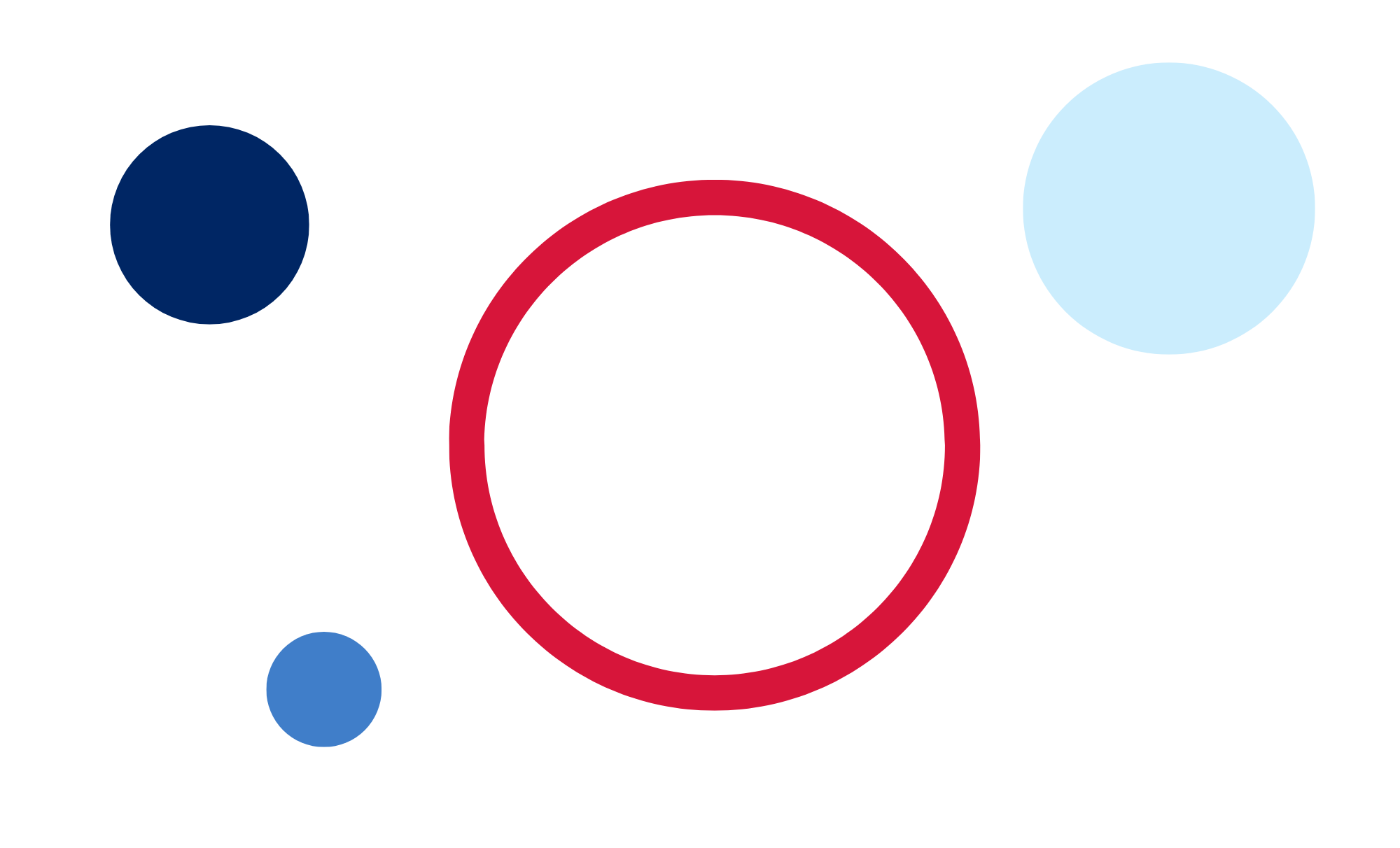 ContentsUnit description and duration	5Syllabus outcomes	5Working mathematically	6Student prior learning	6Lesson overview and resources	8Lesson 1	13Daily number sense: Place value mystery – 10 minutes	13Core lesson 1: Data in action – 10 minutes	15Core lesson 2: School sport survey – 45 minutes	17Discuss and connect the mathematics – 5 minutes	20Lesson 2	22Daily number sense: Larger numbers – 10 minutes	22Core lesson 1: Reaction time test – 30 minutes	24Core lesson 2: Thousandths of a second – 15 minutes	27Consolidation and meaningful practice – 15 minutes	29Lesson 3	31Daily number sense: Ordering numbers game – 10 minutes	31Core lesson 1: Choosing appropriate displays – 20 minutes	32Core lesson 2: Constructing many-to-one scale column graphs – 30 minutes	34Consolidation and meaningful practice – 10 minutes	37Lesson 4	40Daily number sense: Teacher choice – 10 minutes	40Core lesson 1: Our growing population – 20 minutes	40Core lesson 2: Spreadsheets – 30 minutes	42Discuss and connect the mathematics – 10 minutes	43Lesson 5	45Daily number sense: Number talk – 15 minutes	45Core lesson 1: Creating timelines – 25 minutes	47Core lesson 2: Interpreting timelines – 20 minutes	49Discuss and connect the mathematics – 5 minutes	50Lesson 6	52Daily number sense: Goat busters – 15 minutes	52Core lesson 1: Air temperature – 15 minutes	54Core lesson 2: Australia’s extreme temperatures – 30 minutes	55Consolidation and meaningful practice – 10 minutes	57Lesson 7	60Daily number sense: Which one doesn’t belong? – 15 minutes	60Core lesson 1: Distribution – 25 minutes	62Core lesson 2: Our solar system – 20 minutes	63Consolidation and meaningful practice – 10 minutes	65Lesson 8	67Daily number sense: Teacher choice – 10 minutes	67Core lesson 1: Data in the media and factual text – 30 minutes	67Core lesson 2: Misleading representations – 25 minutes	71Discuss and connect the mathematics – 5 minutes	71Resource 1: Slow reveal graph	73Resource 2: Data cycle	80Resource 3: Checklist for survey question development	81Resource 4: Two stars and a wish	82Resource 5: Ruler drop reaction time chart	83Resource 6: Number cards	86Resource 7: Line graph example	90Resource 8: Data investigation	91Resource 9: Slow reveal table	93Resource 10: Population data	97Resource 11: Australia’s population by state or territory	98Resource 12: Example timeline	99Resource 13: Australian gold rush	100Resource 14: Temperature in Australia over time	101Resource 15: Triple Venn diagram	102Resource 16: Extreme temperatures recorded as integers	103Resource 17: Which one doesn’t belong?	104Resource 18: Unlabelled line graph	105Resource 19: Table of data	106Resource 20: Solar system distances graph	107Resource 21: Solar system distances table	108Resource 22: Melting ice	109Resource 23: Misleading graphs	110Syllabus outcomes and content	114References	120Unit description and durationThis unit introduces the big idea that questions can be asked and answered by interpreting data.In this 2-week unit students are provided opportunities to:collect categorical and discrete numerical data by observation or surveyrepresent and interpret data presented in tables, column graphs and line graphs, with and without the use of digital technologiesrecognise, represent and order numbers in the millions and decimals.Syllabus outcomesMAO-WM-01 develops understanding and fluency in mathematics through exploring and connecting mathematical concepts, choosing and applying mathematical techniques to solve problems, and communicating their thinking and reasoning coherently and clearlyMA3-RN-01 applies an understanding of place value and the role of zero to represent the properties of numbersMA3-RN-02 compares and orders decimals up to 3 decimal placesMA3-MR-01 selects and applies appropriate strategies to solve multiplication and division problemsMA3-DATA-01 constructs graphs using many-to-one scalesMA3-DATA-02 interprets data displays, including timelines and line graphsWorking mathematicallyIn the Mathematics K–10 Syllabus, there is one overarching Working mathematically outcome (MAO-WM-01). The Working mathematically processes should be embedded within the concepts being taught. The Working mathematically processes present in the Mathematics K–10 Syllabus are:communicatingunderstanding and fluencyreasoningproblem solving.Mathematics K–10 Syllabus © NSW Education Standards Authority (NESA) for and on behalf of the Crown in right of the State of New South Wales, 2022.Student prior learningBefore engaging in these teaching and learning activities, students would benefit from prior experience with:posing questions and collecting discrete datarepresenting and interpreting data using lists, tables, dot plots and column graphsreading, ordering and partitioning numbers up to 4 digits.In NSW classrooms there is a diverse range of students, including Aboriginal and Torres Strait Islander students, students learning English as an additional language or dialect, high potential and gifted students and students with disability. Some students may identify with more than one of these groups or possibly all of them. Refer to Advice on curriculum planning for every student for further information.Lesson overview and resourcesThe table below outlines the sequence and approximate timing of lessons, learning intentions and resources.Lesson 1Core concept: data is more than a combination of numbers and graphics.Daily number sense: Place value mystery – 10 minutesDaily number sense activities for Lessons 1 to 3 ‘activate’ prior number knowledge and support the learning of new content in the unit. These activities can also assist teachers to identify the starting points for learning by revealing the extent of students’ existing knowledge.The table below contains a suggested learning intention and success criteria. These are best co-constructed with students.This activity is an adaptation from Open-ended Maths Activities: Using ‘Good’ Questions to Enhance Learning in Mathematics, Revised edn by Sullivan and Lilburn.Tell students you are thinking of a number. Explain that the:number is larger than 10 millionfirst 3 digits add to a number greater than 5tens of thousands digit is smaller than 4thousands digit is evenhundreds digit is larger than the units digittens digit is larger than the hundreds digit and is oddnumber is a multiple of 5.Ask students what they think the number could be and to record their answer.Students share their answer with a partner and justify their thinking. Allow time for students to refine their answers.As a class, discuss student thinking. Ask questions, such as:What is your answer?Can you explain why your answer could be correct?Is your answer bigger or smaller than your partner’s?Can you think of another possible answer?Can you think of an incorrect answer and explain why it is incorrect?This table details opportunities for assessment.Core lesson 1: Data in action – 10 minutesThe table below contains suggested learning intentions and success criteria. These are best co-constructed with students.Note: students are expected to collect categorical and discrete numerical data by observation or survey. As both categorical and discrete numerical data are types of discrete data, they are best represented in a column graph.Categorical data can be ordinal or nominal. Ordinal categorical data exists in ordered or ranked categories like first, second and third in a race or months of the year. Nominal data has no meaningful order between the categories, for example, eye colour.Discrete numerical data refers to countable, individualised items whose values are numbers. For example, number of children in each family.Display Resource 1: Slow reveal graph, one image at a time. As more information is added to the graph, ask students questions such as:Image 1. What do you see? What do you think? What do you wonder?Image 2. What new information was added? Does this help you interpret the data?Image 3. What does this new information tell us? Can you read the values aloud? Predict what the dataset could be represented.Image 4. What new information has been presented? Does it help you make sense of the graph? Has your prediction changed?Image 5. How is the data represented? Do the labels on the axes help? What do you think the matter of interest is?Image 6. What do you see? What do you think? What do you wonder? What is this data telling us? How could this data be used?Image 7. Can you see the same data in this table? Is the graph or table easier to interpret?Display slide 8 (Sports or physical activities played at different ages) from Focus on Participation by Age (AusPlay) and press the interactive play icon. Students may require the interactive to be played multiple times.Students Think-Pair-Share, focussing on:how the data may have been collectedwhy the data could be usefulwho could use the data.Core lesson 2: School sport survey – 45 minutesDisplay Resource 2: Data cycle and explain the different components of the data cycle: posing questions, collecting data, representing data and interpreting data. Explain that students will collect data about school sport through a survey.As a class, brainstorm broad ideas about school sport and refine them to develop a statistical question for the class. For example, the question could explore whether your school meets the sporting needs of all students.Note: statistical questions are those mathematicians ask of the data. Survey questions, in the data collection phase, are asked to get the data. Data collected through surveys allows mathematicians to answer the statistical question.Provide small groups of students writing materials, Resource 3: Checklist for survey question development and a device with internet connection to access either Microsoft Forms or Google Forms through the Student Portal.Explain that the checklist should be used when writing quality survey questions. Questions need to:be related to the topic of interest and provide data to help answer the statistical questiontarget a specific audienceoften be closed-ended and to the pointinclude appropriate response formats, for example, short answer, multiple choice, rating or scale to allow for informative data to be collectedbe tested and refined based on feedback.Play video Gathering data with Microsoft Forms (4:10) (T4L Kids TV) or Gathering data with Google Forms (4:30) (T4L Kids TV).In Microsoft Forms or Google Forms, demonstrate the different response formats, for example, multiple choice, short answer, Likert scale or rating. Students to consider these when writing their questions.On paper, groups of students to:compose 3 quality survey questions to help answer the class’ statistical questiondecide the response format for each questionpredict what the responses will be.Survey questions may include:Do you enjoy sport?What do you enjoy about sport?Do you play sport at school?Which sport(s) do you play at school?Is there a sport that you wish you could play at school?Is there a sport that you want to learn how to play?What is your favourite sport to play at school in your break times?What is your favourite sport to play with your teacher and peers?Do you play sport outside of school?Do you prefer team or individual sports?Have you represented the school in a sport?Which sport(s) have you represented the school in?Do you think the school has enough sports equipment?What equipment would you like to see purchased for the school?Do you think the school has enough areas for students to play sport?Each group shares their questions with another group. Students give feedback using Resource 3: Checklist for survey question development and refine their survey questions based on feedback received.Groups transfer their survey questions into either Microsoft Forms or Google Forms and have each student in the class complete their survey.Groups view their survey data and determine if their predictions were correct.Each group shares their data with another group for peer feedback using Resource 4: Two stars and a wish. Groups identify 2 things they liked about the survey and one thing they wish they could change.Students read feedback and refine their questions further if required.Display the class’ statistical question. For example, the question could explore whether your school meets the sporting needs of all students.Students reflect on their data and use thumbs up (yes), thumbs sideways (unsure) or thumbs down (no) to answer the question.Choose individual students to justify their answer using their survey questions and data to support their response.This table details opportunities for differentiation.Discuss and connect the mathematics – 5 minutesStudents reflect on the process of posing and refining questions and collecting data by conducting a survey. Choose students to share their experiences with the class, both positive and negative, and what they might do differently next time.Explain that in future lessons, students will look at the remaining steps in the data cycle by representing and interpreting data.This table details opportunities for assessment.Lesson 2Core concept: mathematicians collect and record data.Daily number sense: Larger numbers – 10 minutesThe table below contains a suggested learning intention and success criteria. These are best co-constructed with students.This activity is an adaptation from Open-ended Maths Activities: Using ‘Good’ Questions to Enhance Learning in Mathematics, Revised edn by Sullivan and Lilburn.Ask students to write numbers that are:larger than one millionlarger than 10 millionlarger than 100 million.Select students to share their answers.Discuss their responses, asking questions such as:What is your answer?Can you prove that your answer is larger than one million/10 million/100 million?Can you round your answer to the nearest million?Can you provide another correct answer that is smaller or larger than your original answer?This table details opportunities for assessment.Core lesson 1: Reaction time test – 30 minutesThe table below contains suggested learning intentions and success criteria. These are best co-constructed with students.This activity is an adaptation of Reaction time test from K-6 Mathematics resources by State of New South Wales (Department of Education).Display online Reaction Timer (NRICH) and demonstrate how to click on the screen to make the star disappear and then click again as soon as the star reappears. Explain that the interaction will calculate students’ reaction time.Students to take turns predicting and testing their reaction time.As a class, discuss what reaction time is.Note: reaction time is the time between a stimulus and a response.Brainstorm events in students’ lives where reaction time is important and record them on the board. Examples could include a swimming or running race, playing tennis or computer games, being driven to school.Discuss what the term ‘best’ reaction time means. Ensure students understand that the fastest reaction time is best.Brainstorm and record student wonders about what may impact people’s reaction times, including:genderageheighttime of dayleft hand or right handtraining or practice.Students predict what kind of person would have the quickest reaction time and explain their reasoning. For example, different occupations or interests including musicians, gamers and sports people.Explain that another way to test reaction time is by using a ruler.Demonstrate how to do the activity:In pairs, one student holds the ruler at shoulder height. The zero mark on the ruler is at the bottom.The other student places their fingers and thumb at the bottom of the ruler, not touching but ready to catch the ruler (see Figure 1).At an unpredictable time, the first student drops the ruler.The reacting student catches it between their fingers and thumb and reads the distance below their thumb (see Figure 2).Each student conducts the test 5 times and records the results in a table. Students add a third column to their table to record corresponding reaction times in Part 2 of the lesson (see Figure 3).Figure 1 – Reaction time test starting position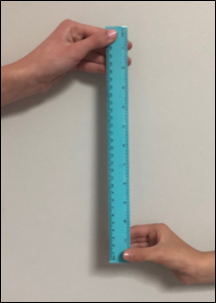 Figure 2 – Reaction time test after drop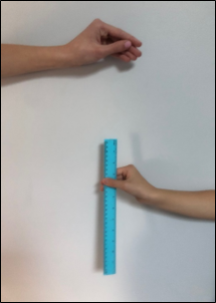 Figure 3 – Ruler drop reaction time test results table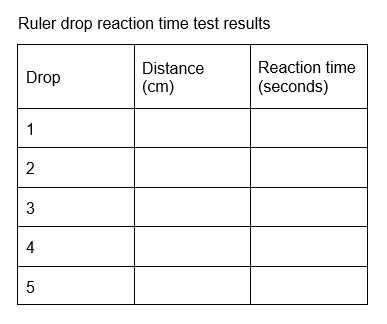 Core lesson 2: Thousandths of a second – 15 minutesDisplay Resource 5: Ruler drop reaction time chart and discuss decimal numbers.Note: to support place value conceptual understanding, 0.132 would be read as one-hundred and thirty-two thousandths.Ask questions, such as:What does the 4 in 0.143 represent?Why is 0.45 not to 3 decimal places?What is the role of the zeros in 0.09?Do the numbers get bigger or smaller as the reaction distance increases? Why?How do you determine the largest number to 3 decimal places?Which number is larger, 0.12 or 0.128?Students record their reaction times from Resource 5: Ruler drop reaction time chart, in their table. For example (see Figure 4).Figure 4 – Example of reaction time test results table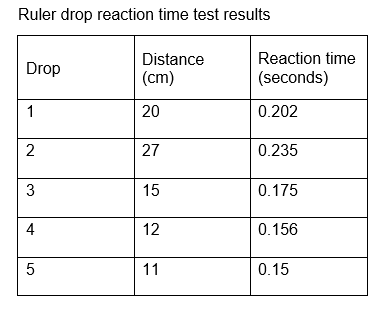 Note: students do not need to time their reaction times. They use the resource to match their ruler distances to the corresponding reaction time in seconds. For example, if the first drop was caught at 15 cm, the reaction time would be 0.175 seconds.Consolidation and meaningful practice – 15 minutesStudents order their reaction times from fastest to slowest.Model placing decimal numbers up to 3 decimal places on a number line.Discuss where zero and one would be placed on their number line.Students place their reaction times on a number line.Students share their number lines and explain their reasoning behind the spacing between the decimal numbers.This table details opportunities for differentiation.This table details opportunities for assessment.Lesson 3Core concept: mathematicians organise and present data in different ways.Daily number sense: Ordering numbers game – 10 minutesThe table below contains a suggested learning intention and success criteria. These are best co-constructed with students.Divide the class into equal teams.Explain that students will be playing a game where they will each be given a number card from Resource 6: Number cards. Teams then need to arrange themselves in ascending order according to their number card.Provide each student with a number card from Resource 6: Number cards and instruct them not to look at the number.Give a prearranged signal to start the game.Students look at their number and teams arrange themselves in ascending order, displaying their number cards.When all teams have finished, check each team’s order by asking students to read out the numbers.Repeat using different cards.Variations could include:the first team to arrange themselves in the correct order scores a pointteams arrange themselves in descending orderstudents play in pairs and each pair is given cards to place in the correct order.This table details opportunities for assessment.Core lesson 1: Choosing appropriate displays – 20 minutesThe table below contains suggested learning intentions and success criteria. These are best co-constructed with students.This activity is an adaptation of ‘Discussing Data’ from NZ Maths by the New Zealand Ministry of Education.Note: numerical data values are expressed as numbers and are obtained by counting or by measurement. Counts are discrete values (for example, number of children in each family) and measurements are continuous values (for example, change in temperature over time). Column graphs can be used for discrete data values and line graphs for continuous data values where meaning can be attached to the points on the line between plotted points.As a class, discuss the best way to display different types of data, including:picture graphs and dot plots – used to show a small number of data values, with one-to-one correspondencecolumn graphs – used to display categorical or discrete numerical dataline graphs – used to display continuous data.Display Resource 7: Line graph example and ask the class questions, such as:What do you notice?What do you wonder?Why is this data represented in a line graph?How is a line graph similar and different to a column graph?Distribute a copy of Resource 8: Data investigation to each student. Explain that 3 students surveyed their peers and used different representations to display the data they collected.In pairs, students examine each dataset and determine which representation is most appropriate.Select pairs to share and justify their answers. For example, the line graph is the most appropriate choice in dataset C because it is continuous data. Ask other students if they agree or disagree and why.This table details opportunities for differentiation.Core lesson 2: Constructing many-to-one scale column graphs – 30 minutesNote: a scale of many-to-one correspondence in a column graph or line graph means that one unit is used to represent more than one of what is being counted or measured. For example, 1 cm on the vertical axis could be used to represent 20 cm of body height.Display Resource 2: Data cycle and highlight that this activity involves representing data.Asks students to identify their shortest ruler drop distance from Lesson 2.In small groups, students record each group member’s shortest ruler drop distance in a table in their workbooks. For example, see Figure 5.Figure 5 – Example ruler drop distance table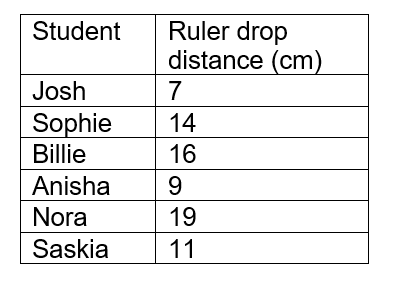 Explain that a many-to-one scale means that one unit is used to represent more than one of what is being counted or measured and discuss why many-to-one scales are used.Brainstorm features that need to be included on a many-to-one scale column graph, such as:titleaxes names and labelsscale.As a class, determine a scale to be used to graph the ruler drop data, for example, 1 cm = 2 cm ruler drop distance.Using grid paper, students create a column graph for their group’s data. For example, see Figure 6.Figure 6 – Example ruler drop distance graph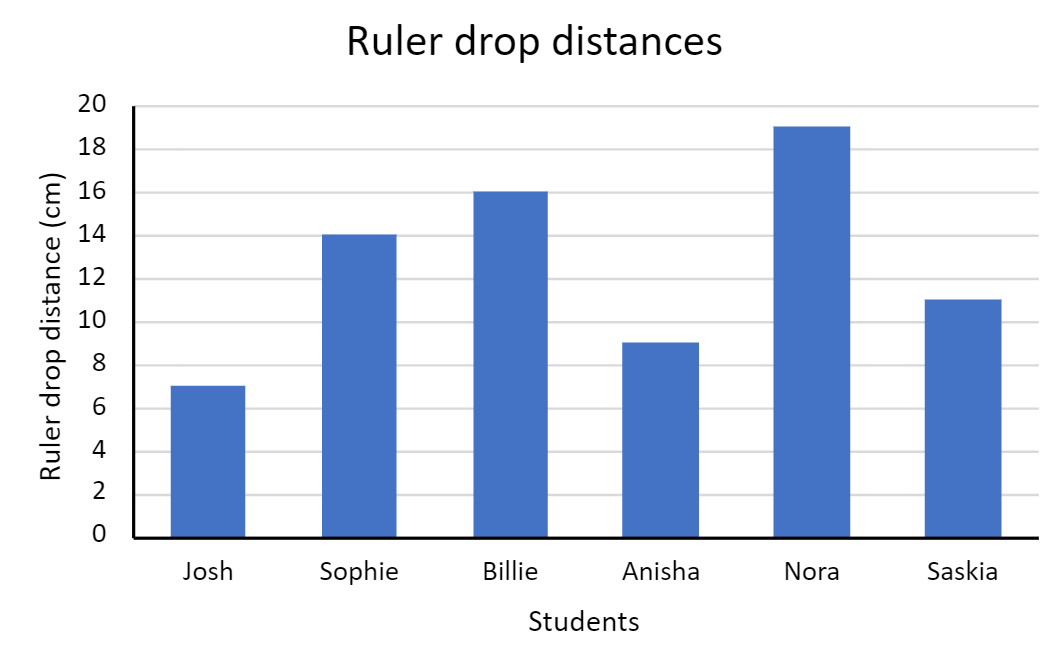 Note: this is an example of nominal categorical data, as the students are the categories along the x-axis.This table details opportunities for differentiation.Consolidation and meaningful practice – 10 minutesRecord the whole class’ shortest ruler drop distances in a table on the board. For example, see Figure 7.Figure 7 – Example class ruler drop distance table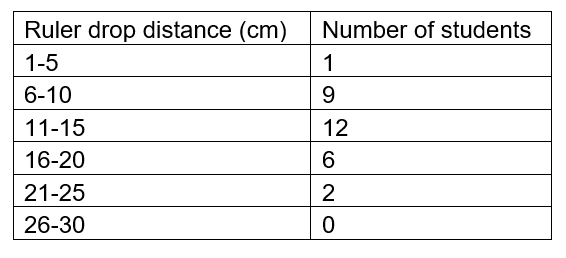 Create a column graph on the board, representing the frequency of each ruler drop distance for the class. For example, see Figure 8.Figure 8 – Example class ruler drop distance column graph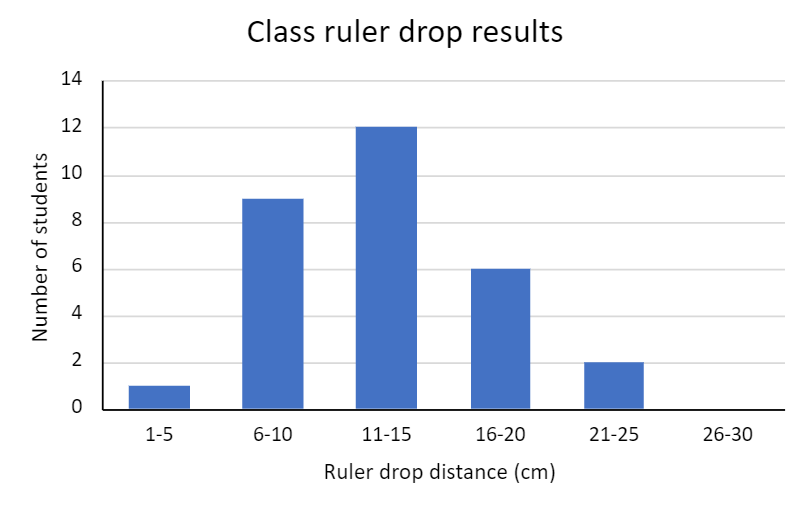 Note: this is an example of discrete numerical data with ruler distance along the x-axis.Discuss the similarities and differences between the 2 graphs created in the lesson.Ask students:What is the total number of students in our class graph?How did you calculate the total?This table details opportunities for assessment.Lesson 4Core concept: data is represented in different ways for different purposes.Daily number sense: Teacher choice – 10 minutesFrom a class need surfaced through formative assessment data, identify a short, focused activity that targets students’ knowledge, understanding and skills. Example activities may be drawn from the following resources:Mathematics K-6 resourcesUniversal Resources Hub.Core lesson 1: Our growing population – 20 minutesThe table below contains suggested learning intentions and success criteria. These are best co-constructed with students.Display Image 1 from Resource 9: Slow reveal table and ask students to:read the numbers aloud using the place value grouping of ones, tens and hundredsfind the largest and smallest numberspredict what the data represents.Reveal Image 2 and then 3 from Resource 9: Slow reveal table and ask students:What new information has been added?Has it changed your previous prediction? How?Do we have enough information to know what data is being represented?Display Image 4 from Resource 9: Slow reveal table and ask students:What new information has been added?Was your previous prediction correct?Discuss the reasons for collecting population data by asking:Who collects this data?How do they collect the data?How could this data be used?Students list the 1981 population numbers from largest to smallest (descending order).Students list the 2022 population numbers from smallest to largest (ascending order).This table details opportunities for differentiation.Core lesson 2: Spreadsheets – 30 minutesDistribute a copy of Resource 10: Population data to each student.Students order the population numbers from largest to smallest.With the resource ‘Using digital tools to create graphical displays [490 KB]’ (NSW Department of Education), demonstrate in Microsoft Excel or Google Sheets how to create a many-to-one column graph.In pairs, students:open Microsoft Excel or Google Sheets on a deviceopen a blank spreadsheetenter the countries and their population numbers in columns A and Bhighlight the dataset include the headingsuse the top ribbon to select ‘insert’ and ‘column chart’add a graph titleedit the axis names and labels as needed.Ask students:What is the scale on your y-axis?Why is a scale of one not used for this dataset?Why is a line graph not appropriate for this data?Discuss and connect the mathematics – 10 minutesDisplay Resource 11: Australia’s population by state or territory and ask students:What do you notice?What do you wonder?What data is being displayed?How is this graph different to column graphs you have created and interpreted previously?Which state had the largest population in 1981?Which state had the smallest population in 1981?Which state had the largest population in 2022?Which state had the smallest population in 2022?Which state had the largest population growth from 1981 to 2022?This table details opportunities for assessment.Lesson 5Core concept: data can help conceptualise events in history.Daily number sense: Number talk – 15 minutesDaily number sense activities for Lessons 5 to 7 ‘loop’ back to concepts and procedures covered in previous units to assist students to build an increasingly connected network of ideas. These concepts may differ from the core concepts being covered by the unit.The table below contains a suggested learning intention and success criteria. These are best co-constructed with students.This activity is an adaptation of ‘Let's talk 2 – number talk (15 x 9) Stage 3’ from Mathematics K-6 resources by the New South Wales (Department of Education).Watch Let's talk 2: number talk (15 x 9) Stage 3 (6:15) as a class.Ask students to record at least 2 other strategies that could be used to solve 15 × 9.Select students to share their thinking.Discuss the strategies shared, asking questions such as:Why did you choose that strategy?Are there any other strategies that are like this one?Have you used any of these strategies before?Which strategy do you think is the most efficient? Why?Ask students if any of the strategies shared in the video could be used to solve 16 × 25.Select students to share their thinking.Discuss the strategies shared, asking question such as:What makes this strategy suitable for both problems?What other problems could this strategy be used for?This table details opportunities for assessment.Core lesson 1: Creating timelines – 25 minutesThe table below contains suggested learning intentions and success criteria. These are best co-constructed with students.Distribute a copy of Resource 12: Example timeline to each student.Note: to ensure the scale is correct, print Resource 12: Example timeline on A4 size paper and do not resize.Ask students questions, such as:What information is being represented?What do you notice?What can we learn from this data?What year did this student start school?How old was this student when they went to zone cross country?How many years after starting day care did the student move house?What is this type of data representation called?What would you need to know to create a timeline of your own life?What other data could be represented in a timeline?Explain that a timeline is a representation of events listed in chronological order. Explain that students will create a scaled timeline of their own life.Brainstorm and record life events that students may place on their personal timeline.Explain that, on a scaled timeline, events are placed according to the actual time distance between events. Although not all of the events occur at equal time intervals, the length of the intervals are proportional to the passage of time.Discuss an appropriate scale for the students’ personal timelines. For example, 2 cm in their workbooks for every one year of their life.Distribute rulers for students to draw a timeline of their own life in their workbooks, adding at least 5 major events and a scale.Students turn and talk to check their partner’s timeline and discuss:What is similar about their timelines?What is different about their timelines? Why?This table details opportunities for differentiation.Core lesson 2: Interpreting timelines – 20 minutesDistribute a copy of Resource 13: Australian gold rush to each student and ask:What type of data is being displayed?How is it being displayed?What do you notice?Is the scale the same as the one on your personal timeline?How do you determine when each event occurred without each event being dated?Note: to ensure the scale is correct, print Resource 13: Australian gold rush on A4 paper and do not resize.Students use a ruler and the scale to mark out 10-year increments along the timeline.Ask students:How would you determine 5 years on the timeline?How would you determine 20 years on the timeline?Students calculate and record the missing dates of events on the timeline using the given scale. Answers include:J McBrien finds first gold in Australia in 1823California gold rush was in 1849Eureka Stockade was in 1854Influx of Chinese miners to Australia in 1860Gold first discovered in Western Australia in 1864Gold discovered in Kalgoorlie in 1893Ask students:How many years after gold was first discovered in Australia, did the Californian gold rush begin?How many years before gold was discovered in Kalgoorlie, was gold first discovered in Western Australia?Discuss and connect the mathematics – 5 minutesStudents compare the 2 timelines from the lesson. Ask questions, such as:How are they similar?How are they different?What impacts the scale used in each timeline?What did you find challenging when interpreting a timeline with a scale?This table details opportunities for assessment.Lesson 6Core concept: data is represented in different ways for different purposes.Daily number sense: Goat busters – 15 minutesThe table below contains a suggested learning intention and success criteria. These are best co-constructed with students.Remind students that they practised using the area model to multiply a one-digit number by a 2-digit number by playing Goat busters in Unit 1.Provide an example of the area model, showing that the 2-digit number needs to be partitioned into tens and ones before multiplying (see Figure 9).Figure 9 – Area model for 23 × 3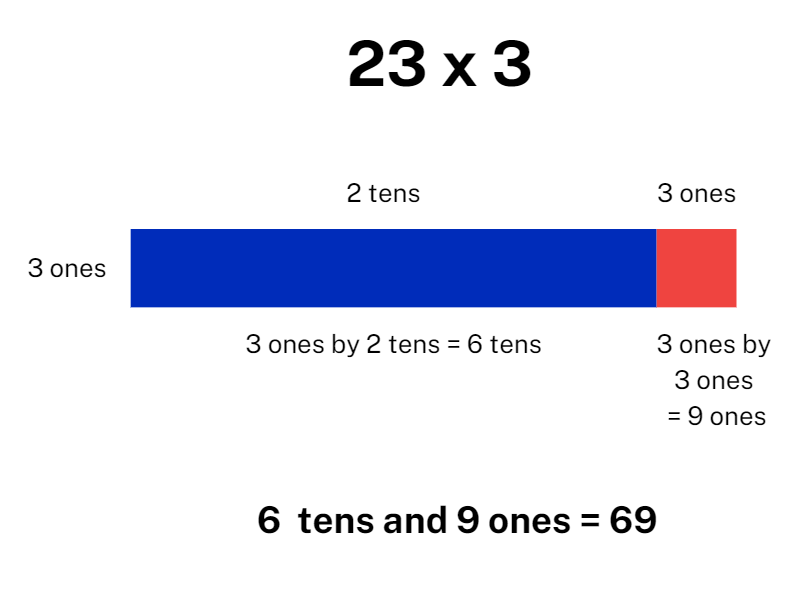 Students play Goat busters Level one.This table details opportunities for assessment.Core lesson 1: Air temperature – 15 minutesThe table below contains suggested learning intentions and success criteria. These are best co-constructed with students.Display Eyes on the Earth, Air temperature (NASA).Below the date, toggle the units to display degrees Celsius.Click on various locations around the globe to show the air temperature.Move between the daytime 3-day average and night 3-day average from the drop-down menu on the right-hand side of the screen and ask students:What do you notice?What do you wonder?How else could this data be represented?Where do you see temperature data in your everyday life?Who might collect data about temperature? Why?Who might use temperature data?Can temperature be measured below zero degrees Celsius? How is this represented?Core lesson 2: Australia’s extreme temperatures – 30 minutesProvide pairs of students Resource 14: Temperature in Australia over time and an A3 copy of Resource 15: Triple Venn diagramAsk students to name the different data displays in Resource 14: Temperature in Australia over time.Students choose 3 displays to compare and use the Venn diagram to record similarities and differences between the displays. Students should record similarities and differences of the features of the displays, as well as the conclusions that can be drawn from the data. For example, see Figure 10.Note: a triple Venn diagram is used to compare and contrast 3 categories. Each circle represents a different category with the overlapping regions used to represent properties that are shared between the 3 categories.Figure 10 – Example triple Venn diagram comparing the column graph, line graph and table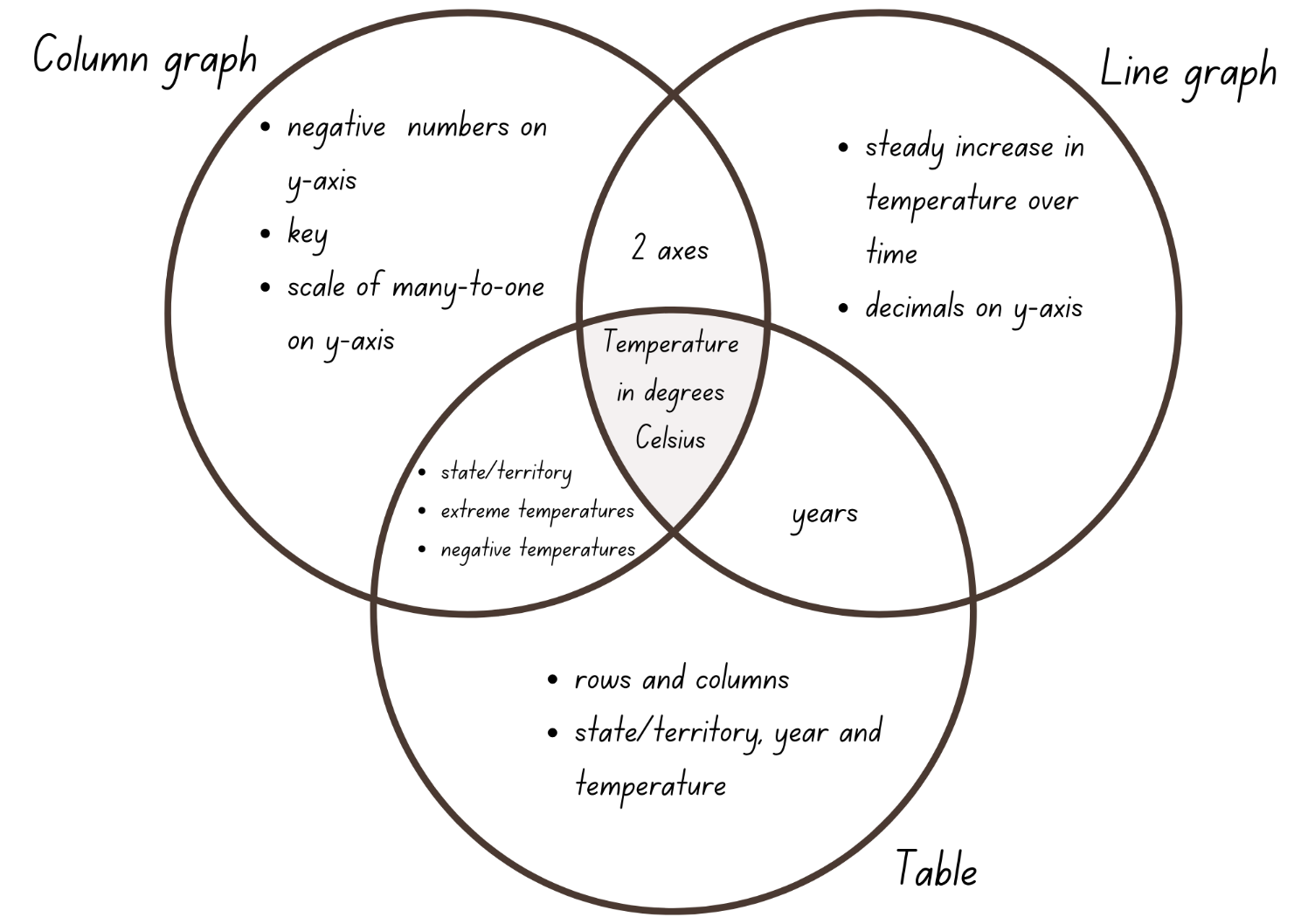 Students share their answers with the class and add to their Venn diagram if needed.In pairs, students write 2 questions related to each of the displays.Students swap questions with another pair and use the resource to answer the questions.Students share their most challenging question with the class.Discuss the data displays as a class, asking questions such as:What is the data telling us?Can you see any patterns or trends?Who collected this data?Which data representation is easiest to interpret? Why?Which data representation provides the most information? Explain why.This table details opportunities for differentiation.Consolidation and meaningful practice – 10 minutesDisplay Resource 16: Extreme temperatures recorded as integers and distribute a ruler to each student.Explain that integers are whole numbers and that the temperatures in the resource have been rounded to the nearest whole number.Students represent the temperatures from the resource on an empty number line. Ensure students understand it must be proportional and that negative numbers are placed to the left of zero.Ask students:What do you notice about the positive numbers and their relation to zero?What do you notice about the negative numbers and their relation to zero?Which do you find more difficult to place on a number line? Why?This table details opportunities for differentiation.This table details opportunities for assessment.Lesson 7Core concept: data can be described in terms of its distribution.Daily number sense: Which one doesn’t belong? – 15 minutesThe table below contains a suggested learning intention and success criteria. These are best co-constructed with students.Display Resource 17: Which one doesn’t belong?Explain that students will need to solve each equation, then determine which one doesn’t belong and why.Remind students that they can use a range of mental or written strategies, such as using multiples of 10, partitioning using the distributive property and the area model. Revise that these were taught during Unit 1.Provide writing materials and allow time for students to Think-Pair-Share.Explain that there are no wrong answers in this activity as there is a case to be made for each of the equations being different to the others. For example:A is the only equation where the digits in the answer add to a number less than 10.A is the only equation where the digits in the answer are consecutive.B is the only equation where both numbers in the question are odd.B is the only equation where the answer is a palindrome.C is the only equation where a number in the question has 3 digits.C is the only equation where the answer does not contain a 4.D is the only equation where all the digits in the question are the same.D is the only equation where there is a zero in the answer.Discuss and compare strategies that students used to solve the equations.This table details opportunities for assessment.Core lesson 1: Distribution – 25 minutesThe table below contains suggested learning intentions and success criteria. These are best co-constructed with students.This activity is an adaptation of ‘Data: Making Decisions’ from reSolve: Maths by Inquiry by the Australian Government Department of Education.Note: students are expected to find the range and mode of a dataset. The range is the measure of the spread within a numerical dataset and can be calculated by subtracting the smallest value from the largest. The mode is the most frequently occurring value in a set of data. There can be more than one mode.Distribute copies of Resource 18: Unlabelled line graph and ask students to predict what type of data is represented in the display. Draw students’ attention to the fact it is a line graph and so must be representing continuous data.Ask students to describe the shape of the line.Note: students need to look beyond the plotted points and understand what the line is representing. Encourage students to discuss the nature and movement of the line before considering information on the x- and y-axes. (Diezmann et al. 2009)Brainstorm and record the missing elements of the graph including:titleaxes names and labelsequal spaced axesscale.Ask students what data the graph might be representing. Answers may include temperature or rainfall over time, plant growth, population data, school attendance rates.Distribute Resource 19: Table of data to students.Students transfer the data from Resource 19: Table of data onto Resource 18: Unlabelled line graph to complete the graph. Ensure students include a title.Explain that the mode is the value that occurs most frequently in a dataset. Students find the mode using the table or graph.Explain that the difference between the lowest value and the highest value is called the range. Students calculate the range using the table or graph.Core lesson 2: Our solar system – 20 minutesDistribute copies of Resource 20: Solar system distances graph to each student and ask:What data is being displayed?What is it telling us?Is the data accessible? Why or why not?Distribute Resource 21: Solar system distances table.Students use Resource 20: Solar system distances graph to add the missing planet names to the table.Ask students:Which planet is furthest from the Sun?Which planet is closest to the Sun?What is the range of distances to the Sun? How did you calculate your answer?Which planet is closest to Earth?Which planet is furthest from Earth?What is the range of distances to Earth? How did you calculate your answer?Which planet would be the hottest? Why?Which planet would be the coldest? Why?Students order the planets from closest to furthest from the Sun and record the distances next to the planet names.This table details opportunities for differentiation.Consolidation and meaningful practice – 10 minutesProvide students with individual whiteboards and whiteboard markers.Write the following numbers on the board:2 657 4991 961 5001 156 7892 659 754.Students record answers to the following prompts on their individual whiteboards:the numbers in descending ordereach number rounded to the nearest millionthe range and mode for the numbers rounded to the nearest million.Repeat for the following numbers:5 346 0008 120 0567 654 0003 445 000.This table details opportunities for assessment.Lesson 8Core concept: statistical reasoning helps mathematicians interpret and make inferences about information.Daily number sense: Teacher choice – 10 minutesFrom a class need surfaced through formative assessment data, identify a short, focused activity that targets students’ knowledge, understanding and skills. Example activities may be drawn from the following resources:Mathematics K-6 resourcesUniversal Resources Hub.Core lesson 1: Data in the media and factual text – 30 minutesThe table below contains a suggested learning intention and success criteria. These are best co-constructed with students.This activity is an adaptation of ‘Data Distortion’ from NZ Maths by the New Zealand Ministry of Education and ‘Melting Arctic Ice [PDF 330 KB]’ from youcubed by Stanford University.Statistical reasoning: involves identifying patterns across datasets and making inferences from the data.As a class, brainstorm examples of data representations found in the media and factual texts.Explain that representations in the media can often be biased and sometimes misleading.Bias: a systematic favouring of certain outcomes more than others, due to unfair influence (knowingly or otherwise).As a class, discuss and record elements of effective and misleading data representations in the media. A graphic organiser such as a T-chart could be used to record responses. See table below for a sample response.Table  – Sample response in a graphic organiserBrainstorm various influences on data collection and representation in the media, such as:who funded the data collectionwho created the representationwhether the representation is part of an advertisement.Display Resource 22: Melting ice and ask questions, such as:What do you notice about the graph?Is the graph misleading? Provide reasons why or why not.Who created the graph?Why do you think they created the graph?Can you see a trend in the data? What could be causing it?The New York Times released an article saying that some populations of polar bears have declined by 40% between 2000 and 2010. Polar bears live on sea ice. Do you think this graph is related to the decreasing polar bear population?How can we change this graph so that it is not misleading?Distribute one graph from Resource 23: Misleading graphs to pairs of students. Ensure a mix of the 4 graphs across the class.Students to critically evaluate the graph by:identifying any misleading elementsdiscussing why the graph might have these elementsrecording changes to be made to the graph so it is a true representation of the dataset.Students share their findings with the class while other students ask clarifying questions. For example:What did you think was misleading about the scale of the graph?Would you change the type of graph used to represent this data?This table details opportunities for differentiation.Core lesson 2: Misleading representations – 25 minutesPairs of students create their own misleading data representation, either drawn in their workbooks or using Microsoft Excel or Google Sheets. Use Using digital tools to create graphical displays [DOCX 490KB] (NSW Department of Education) to support the use of Microsoft Excel where necessary.Students swap misleading representations and use the list recorded at the start of the lesson to identify misleading elements in the representation.Discuss and connect the mathematics – 5 minutesReflect on the lesson by asking questions, such as:What are some positives and negatives of data representations in the media and factual texts?What are some of the common problems with the way data is represented in the media?Why are some data representations misleading?How do you identify potentially misleading representations?What are the possible social consequences of misleading representations?Will you look at data representations in the media differently now? Why or why not?This table details opportunities for assessment.Resource 1: Slow reveal graphImage 1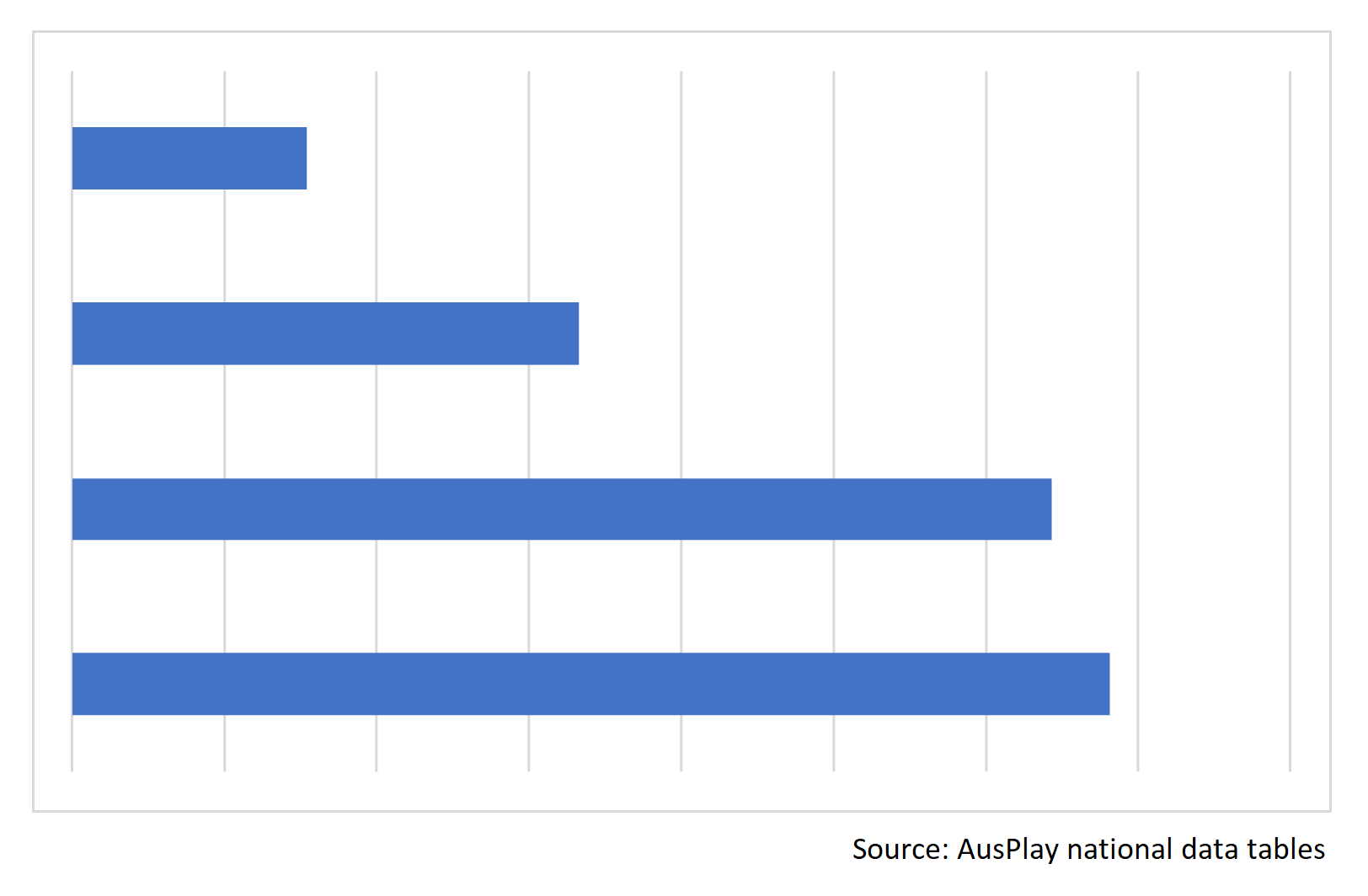 Image 2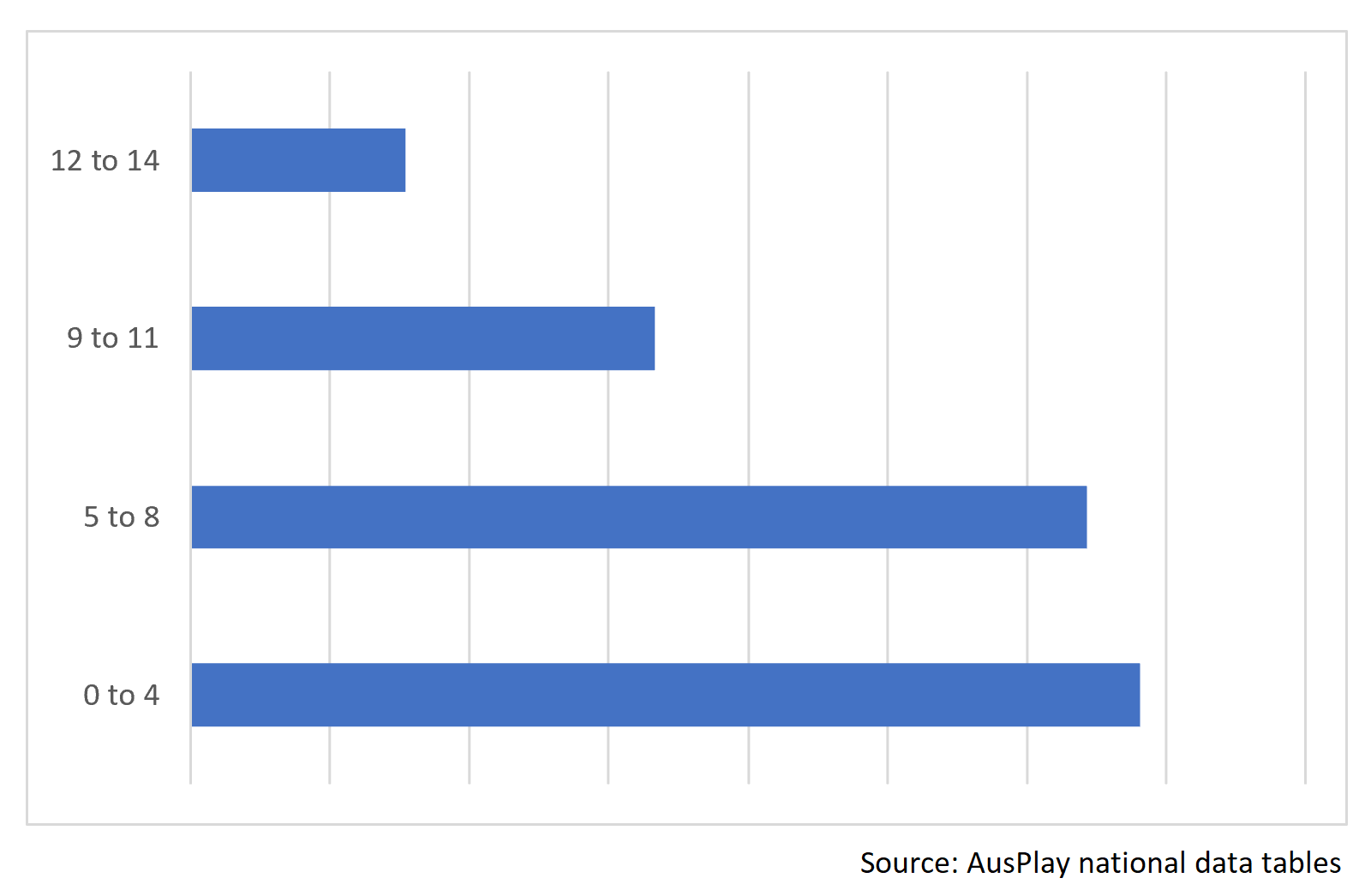 Image 3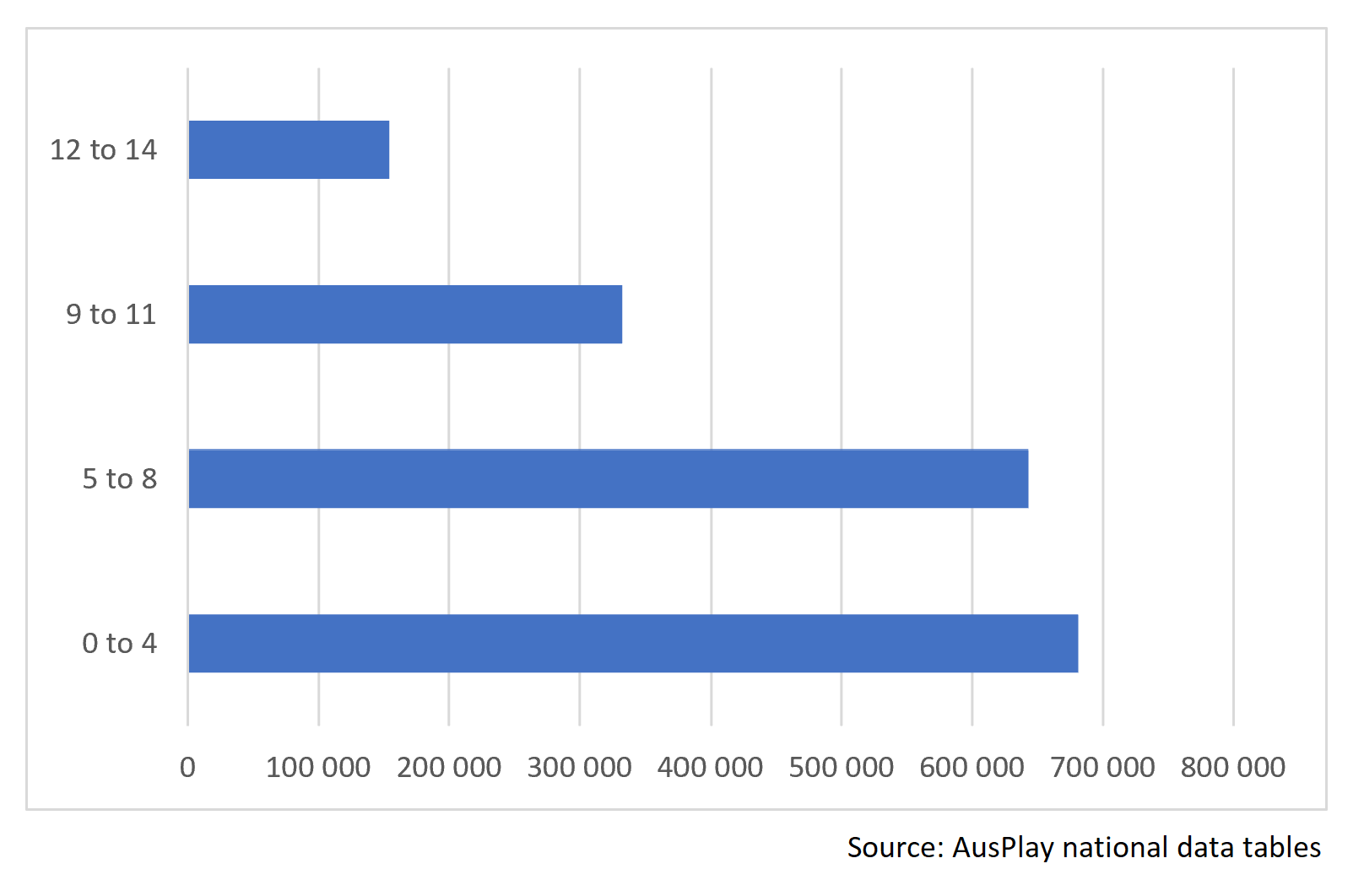 Image 4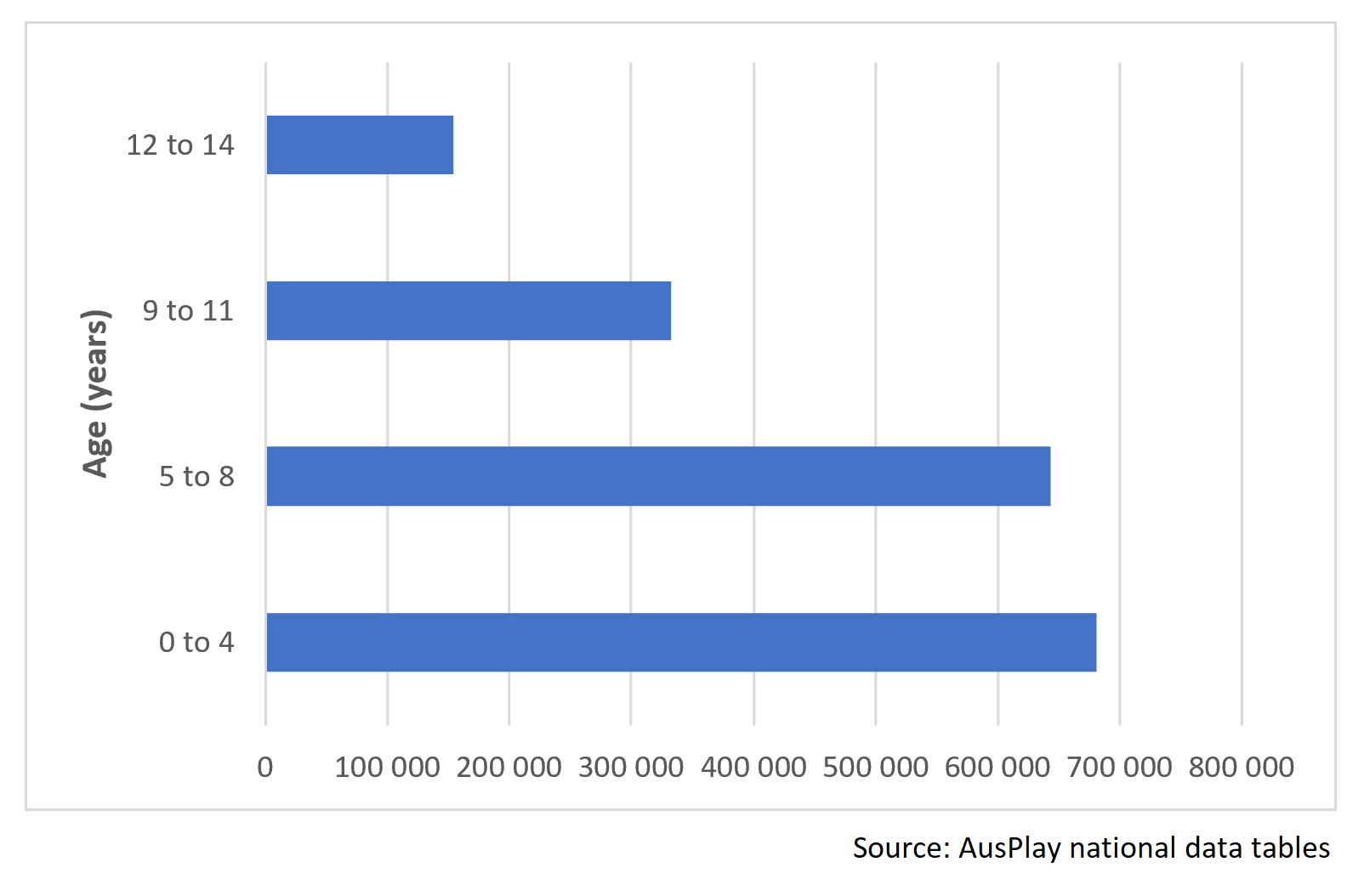 Image 5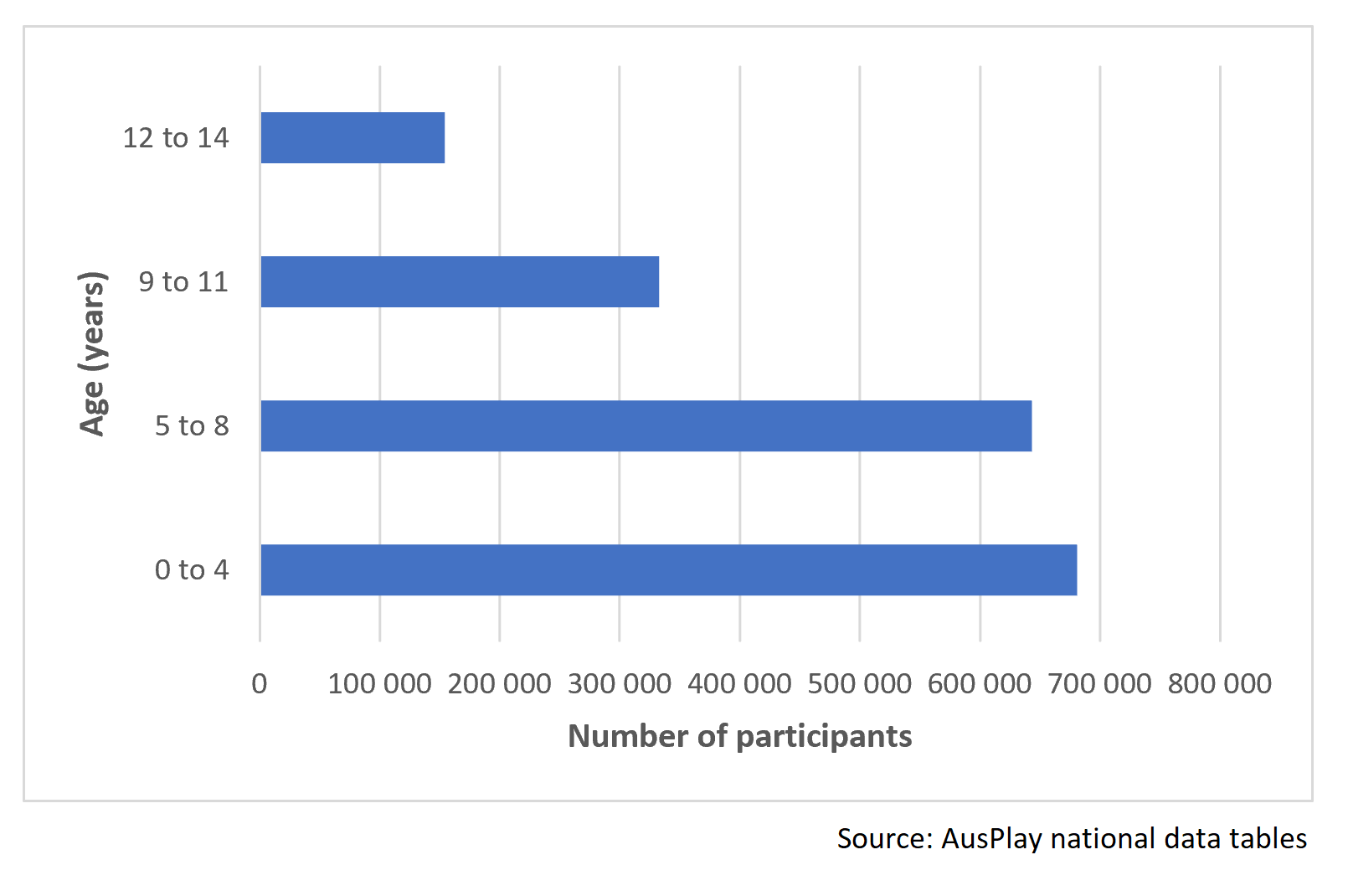 Image 6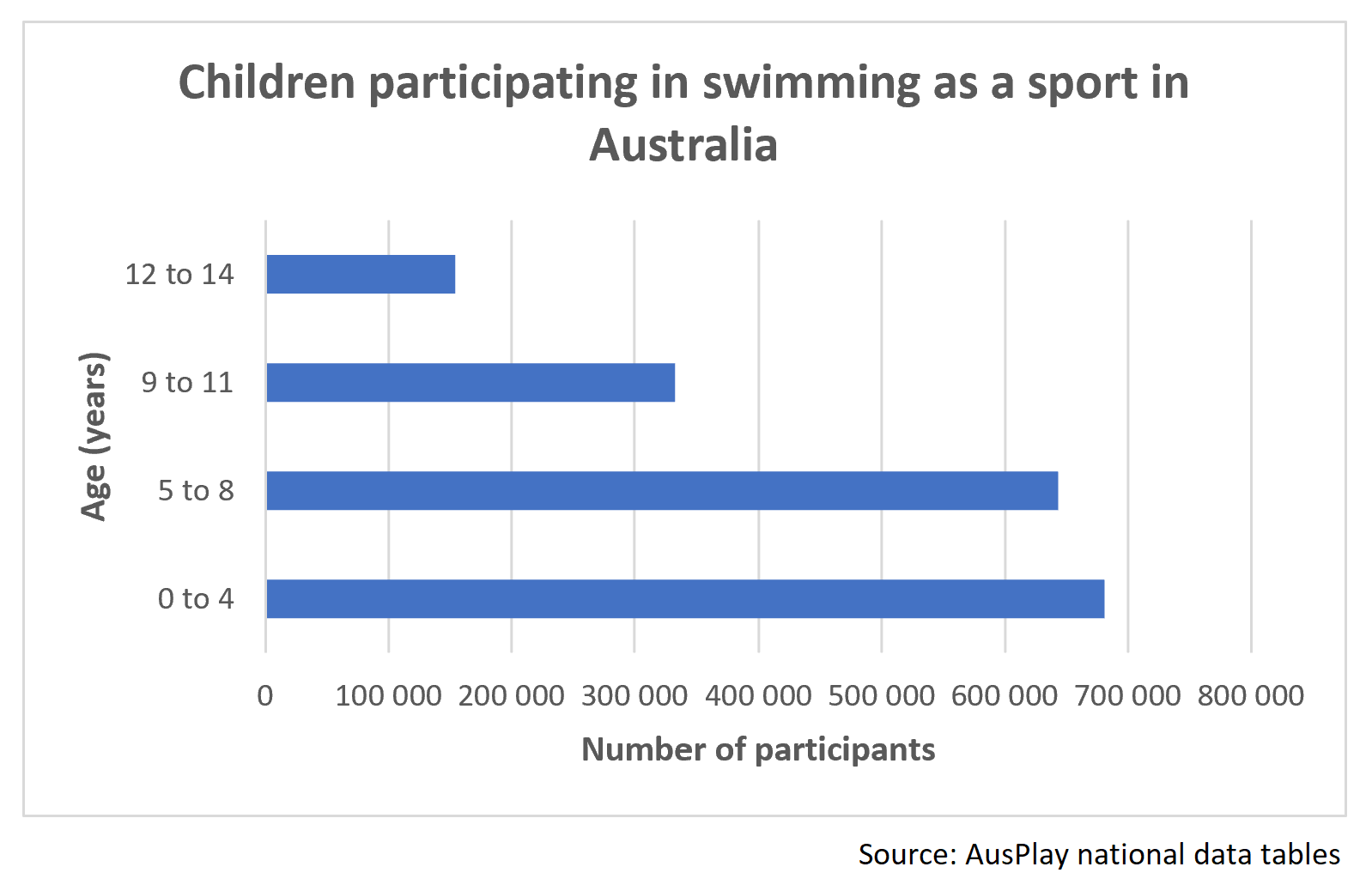 Image 7 – Australian children participating in sport 2022Source: AusPlay national data tables.Resource 2: Data cycle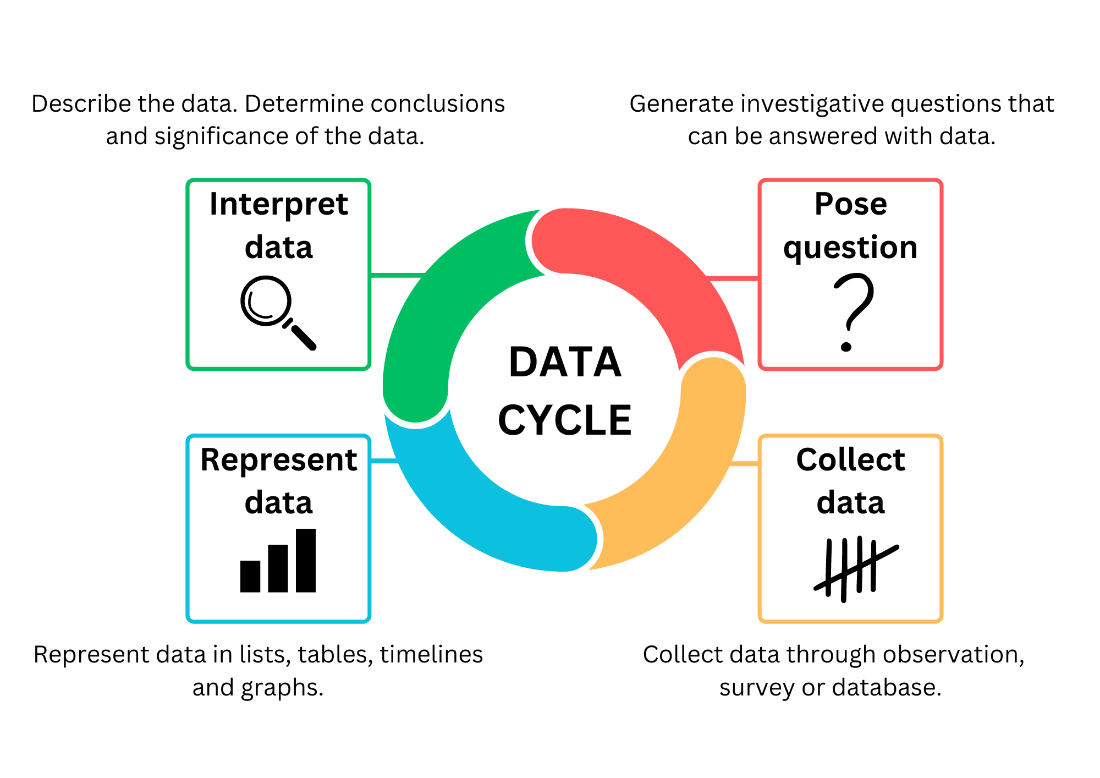 Resource 3: Checklist for survey question development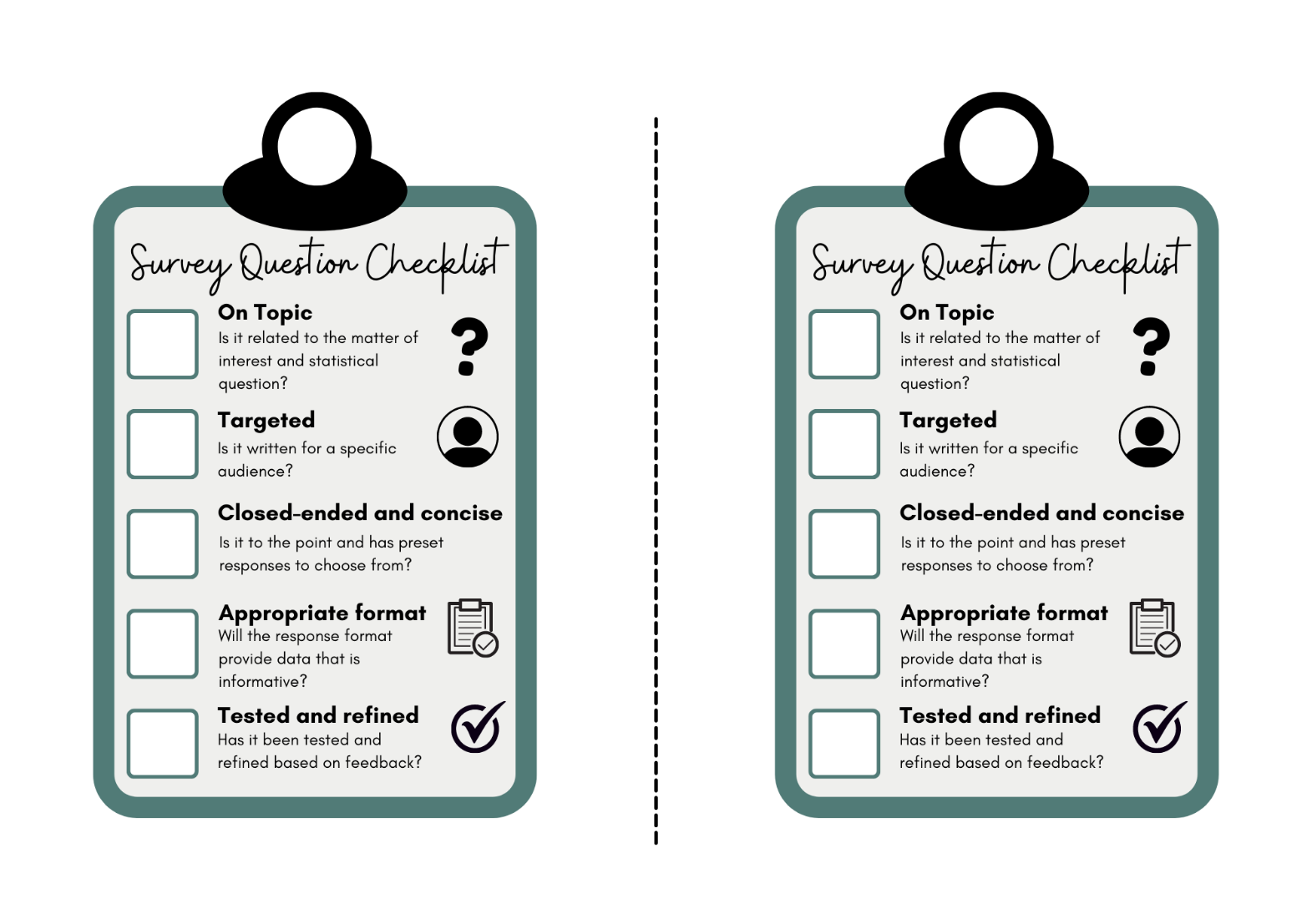 Resource 4: Two stars and a wish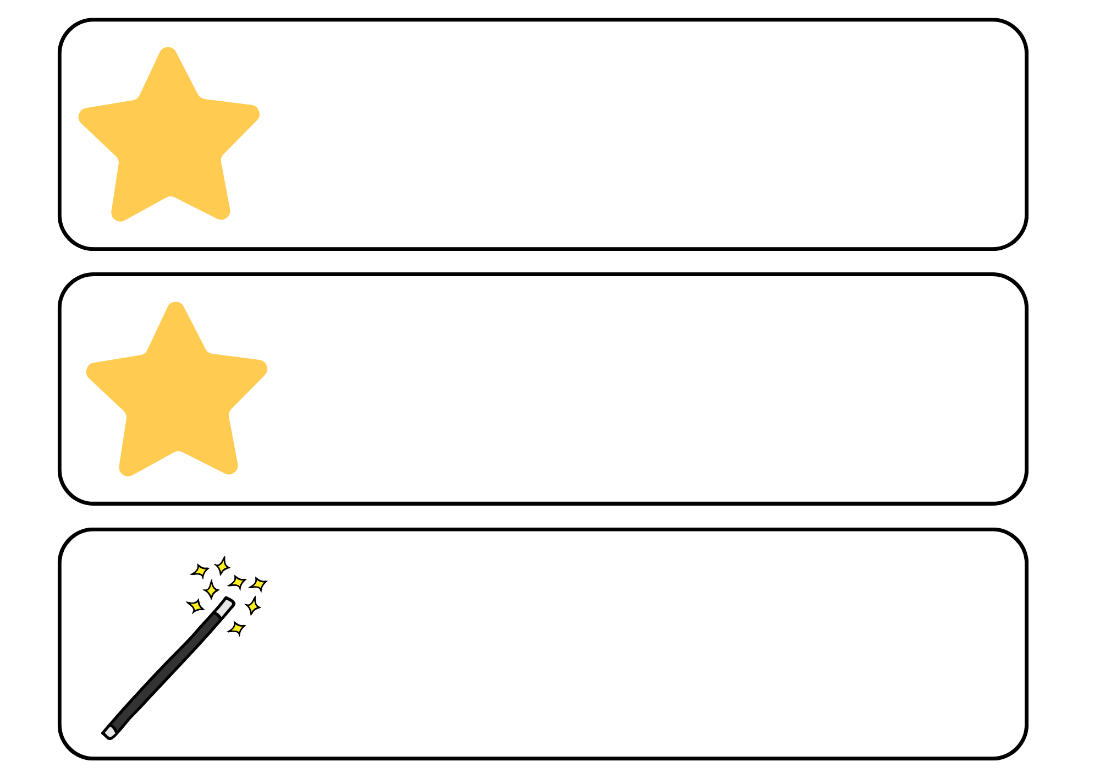 Resource 5: Ruler drop reaction time chart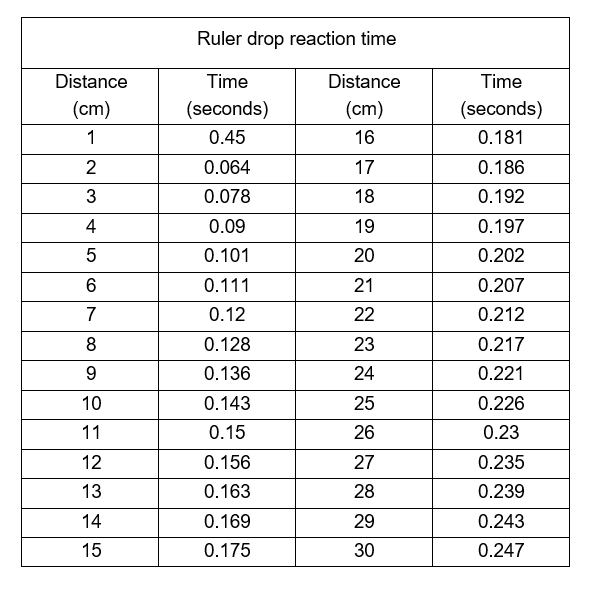 Resource 6: Number cards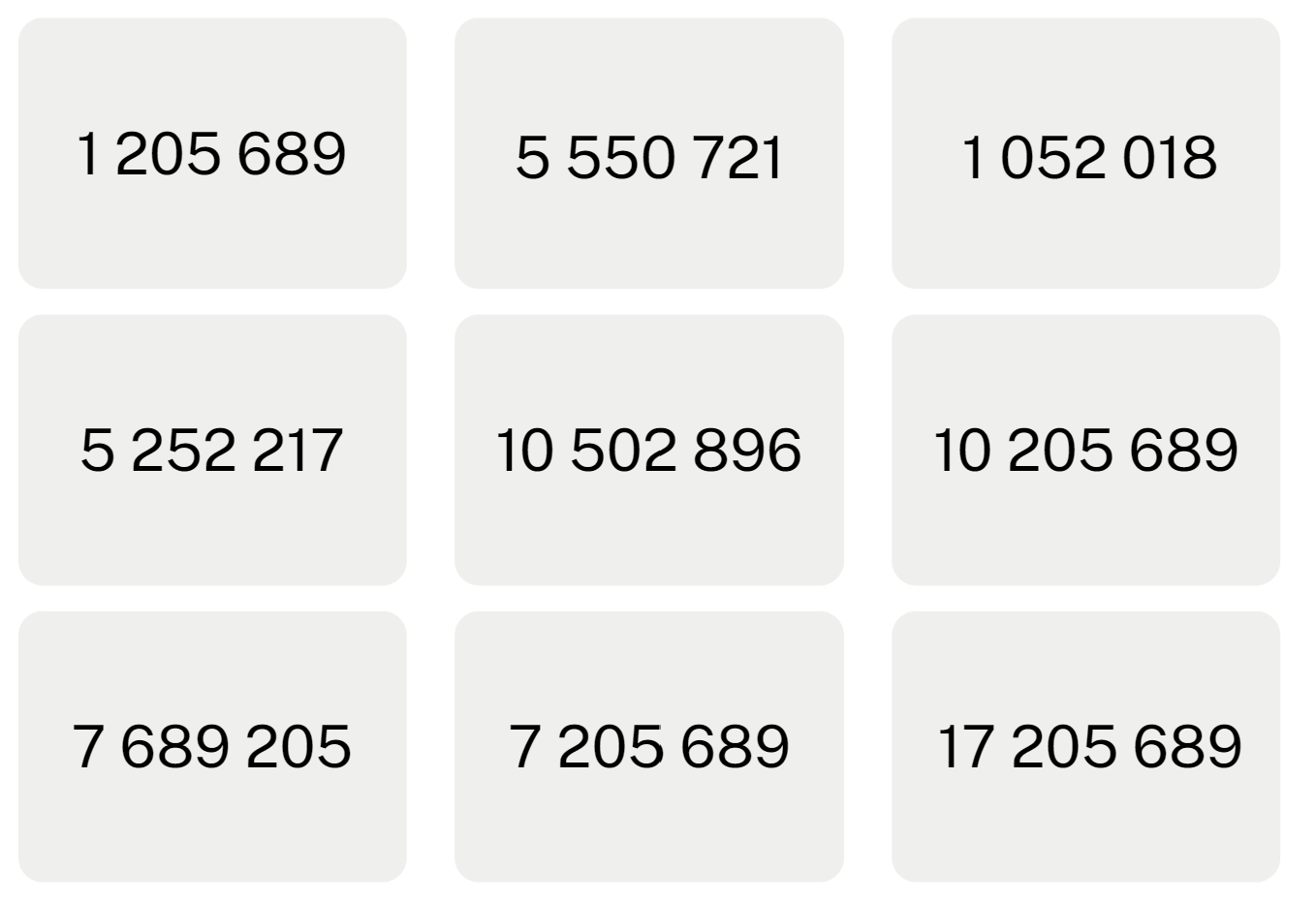 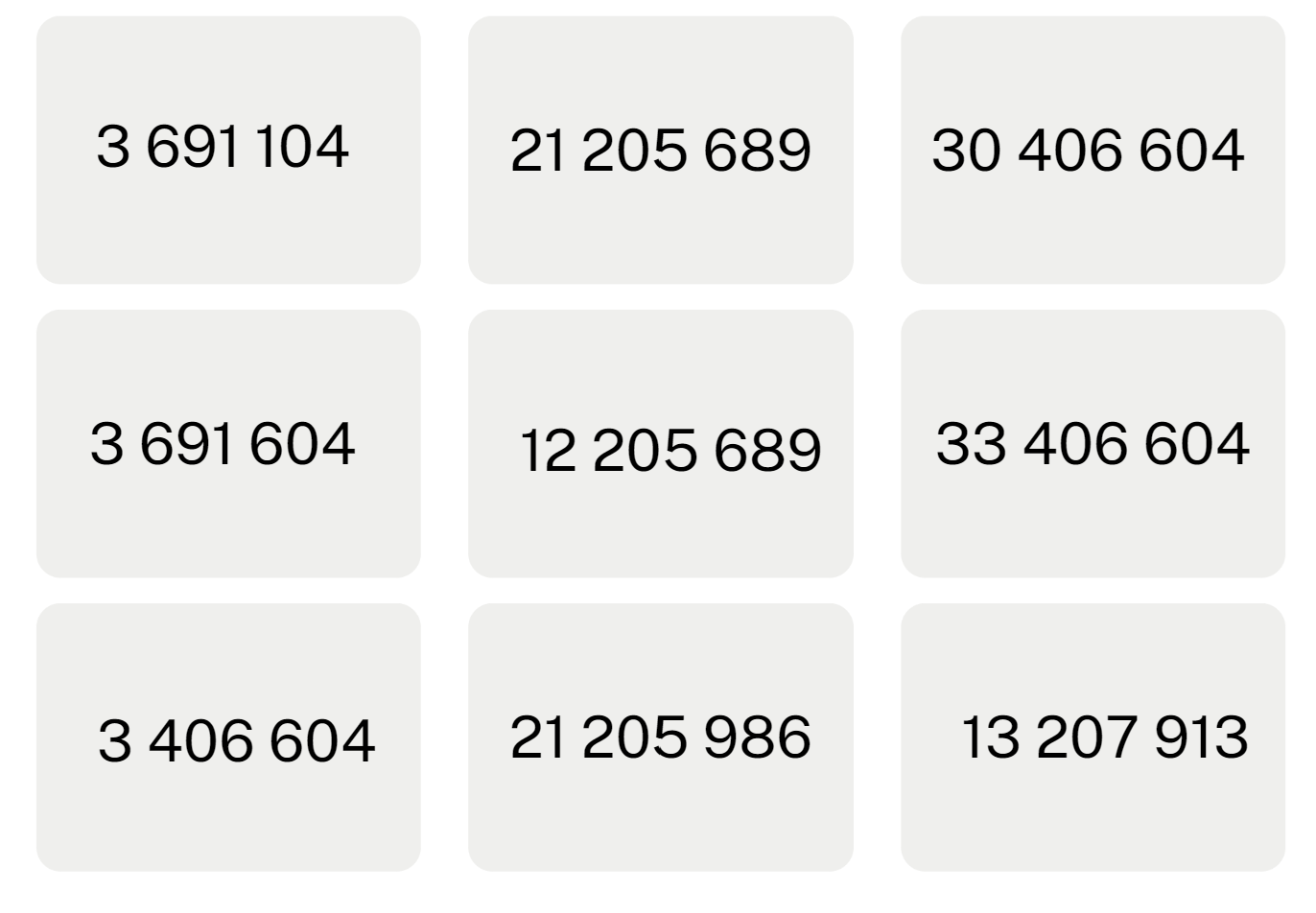 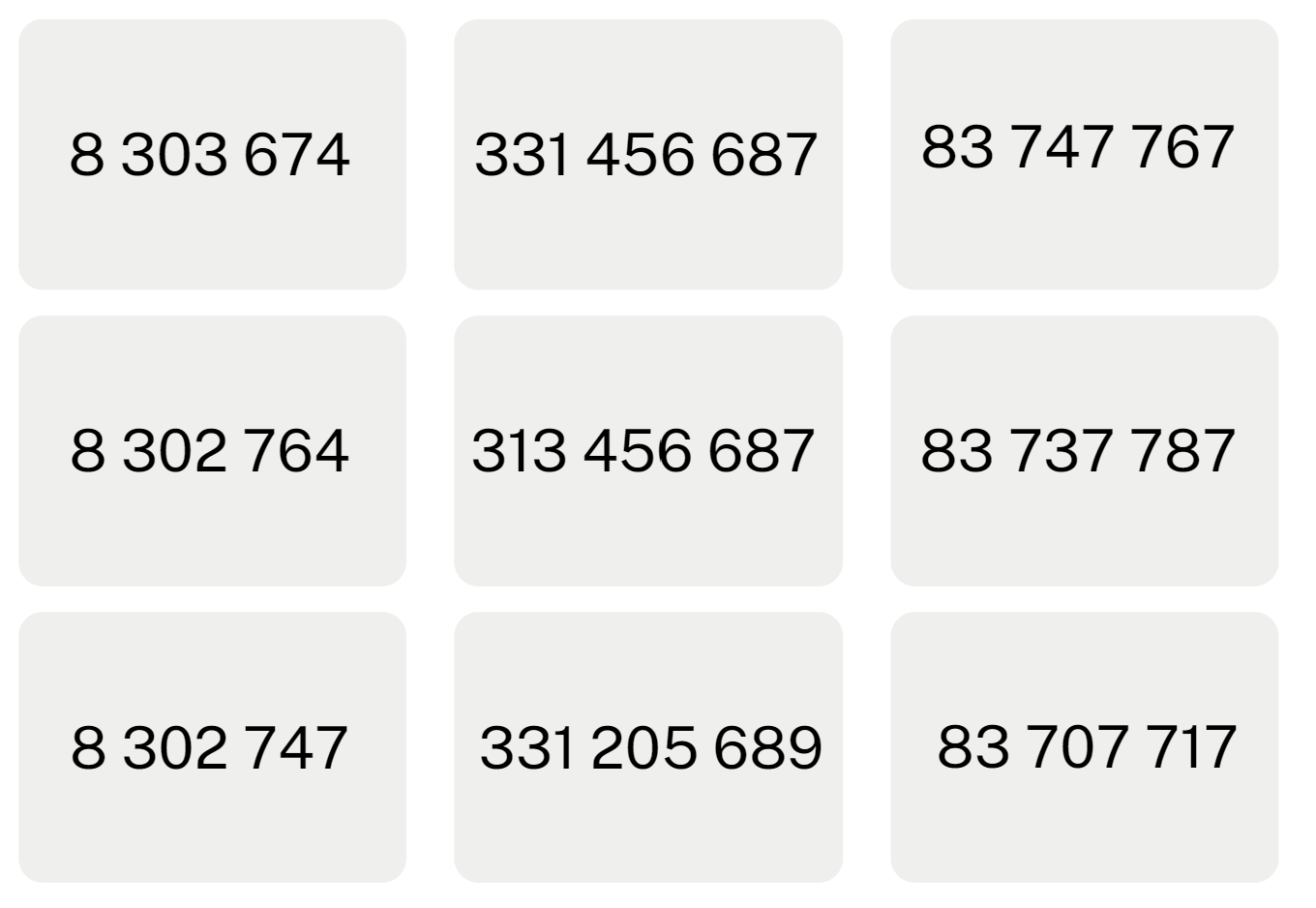 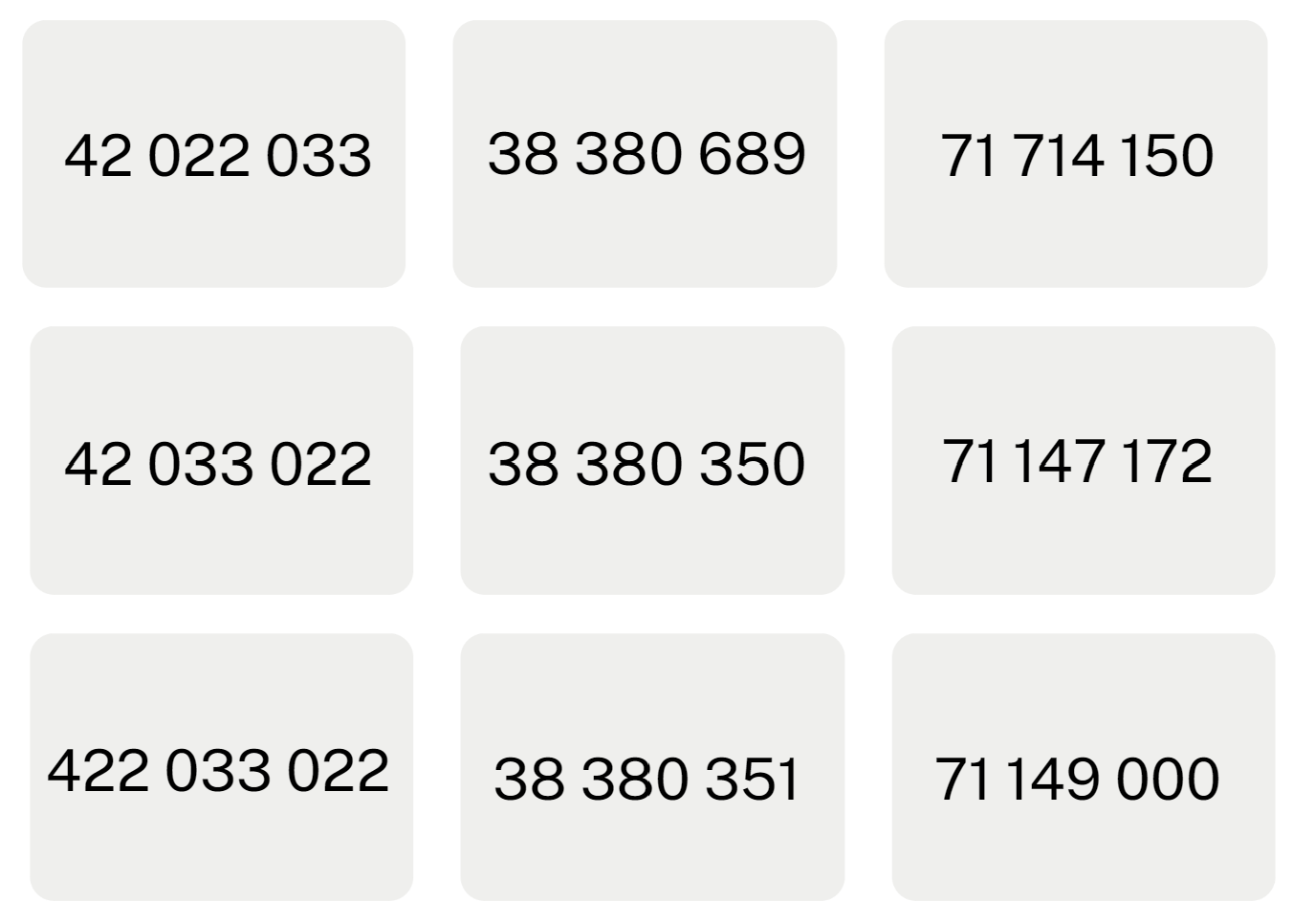 Resource 7: Line graph example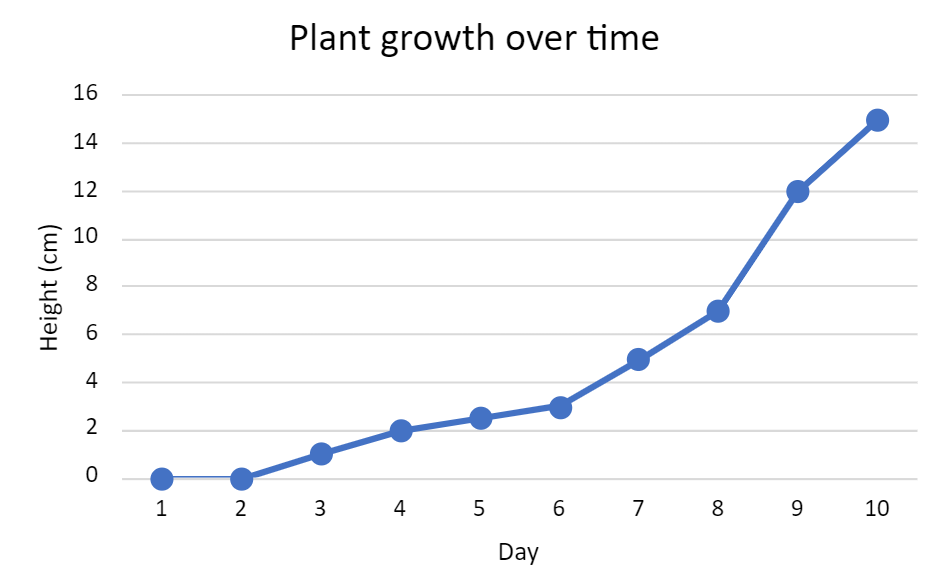 Resource 8: Data investigation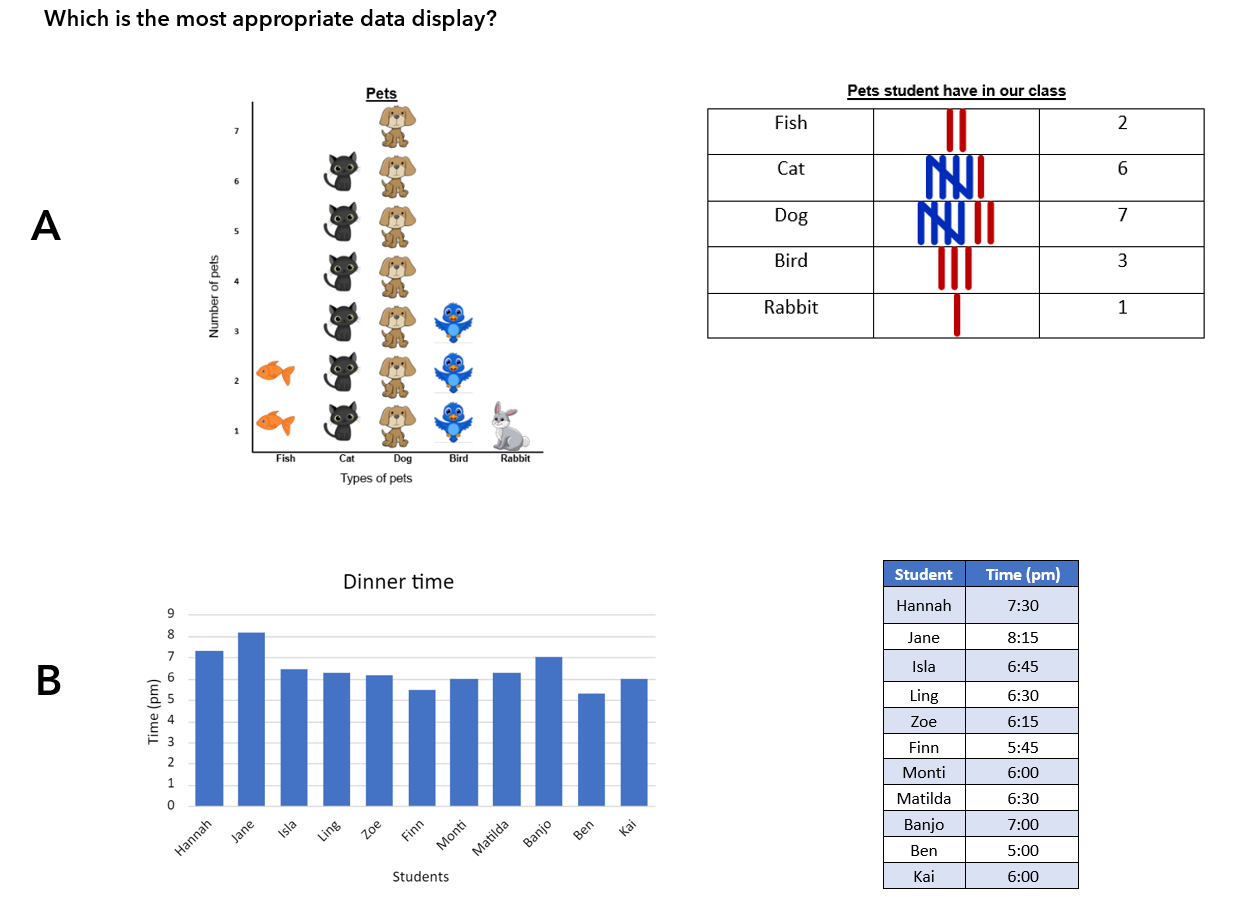 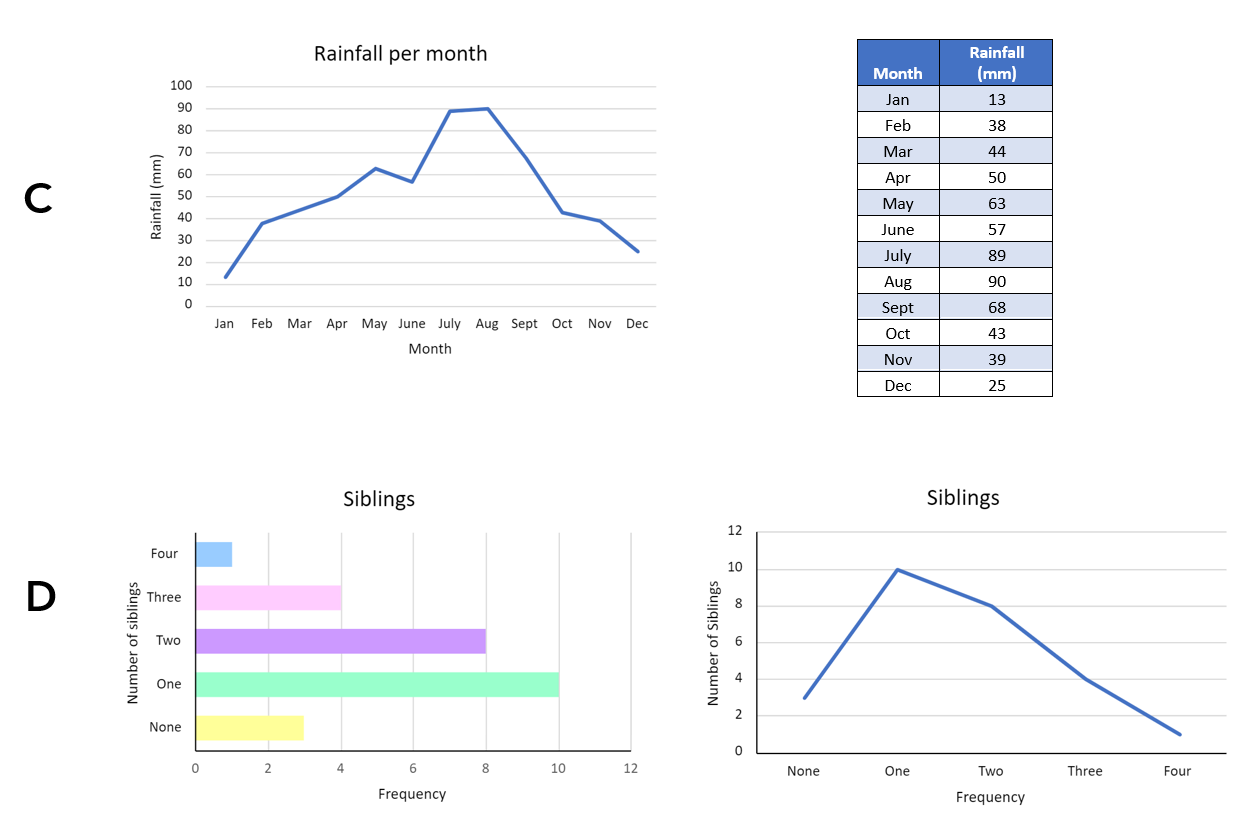 Resource 9: Slow reveal tableImage 1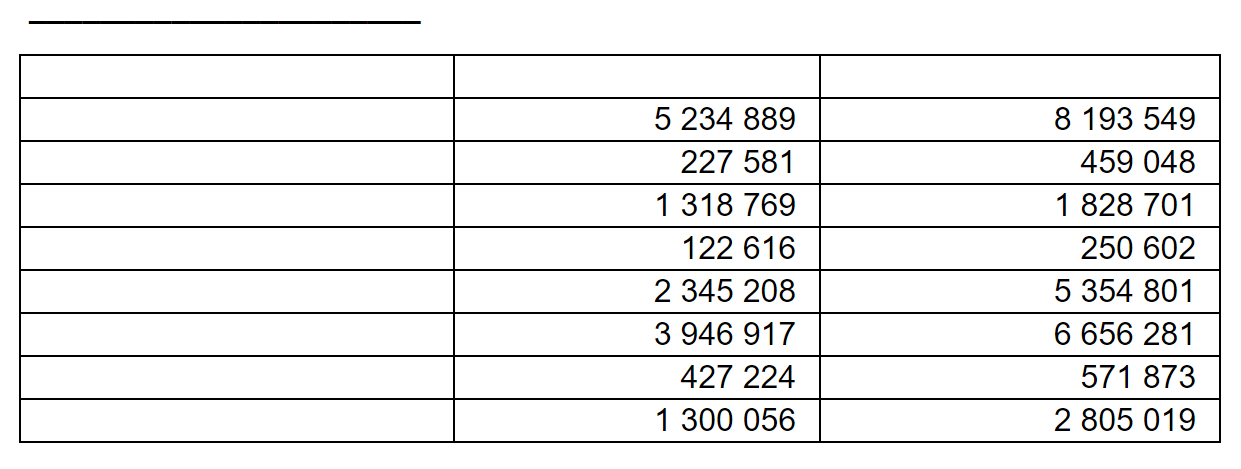 Image 2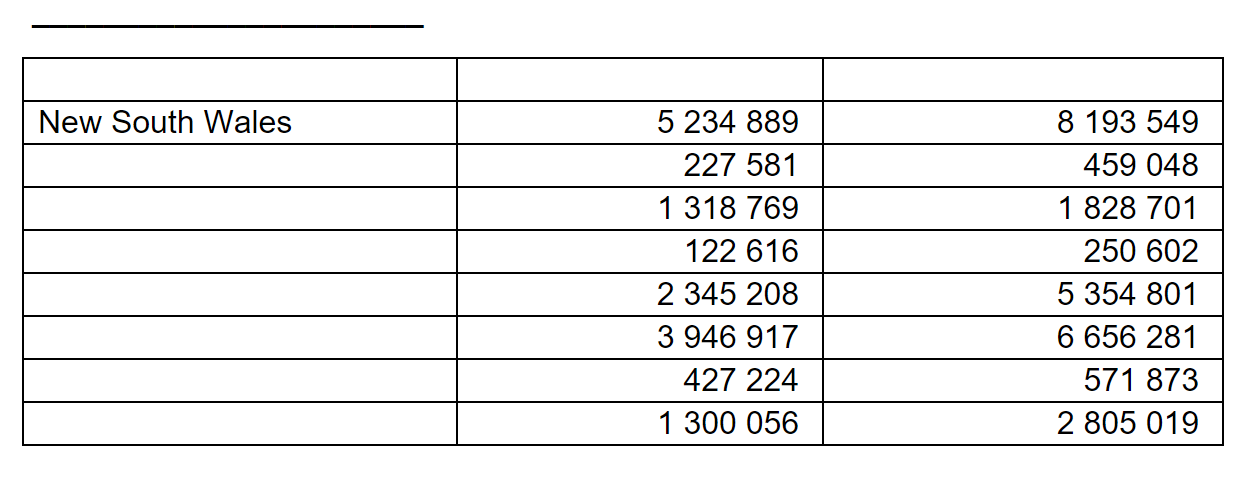 Image 3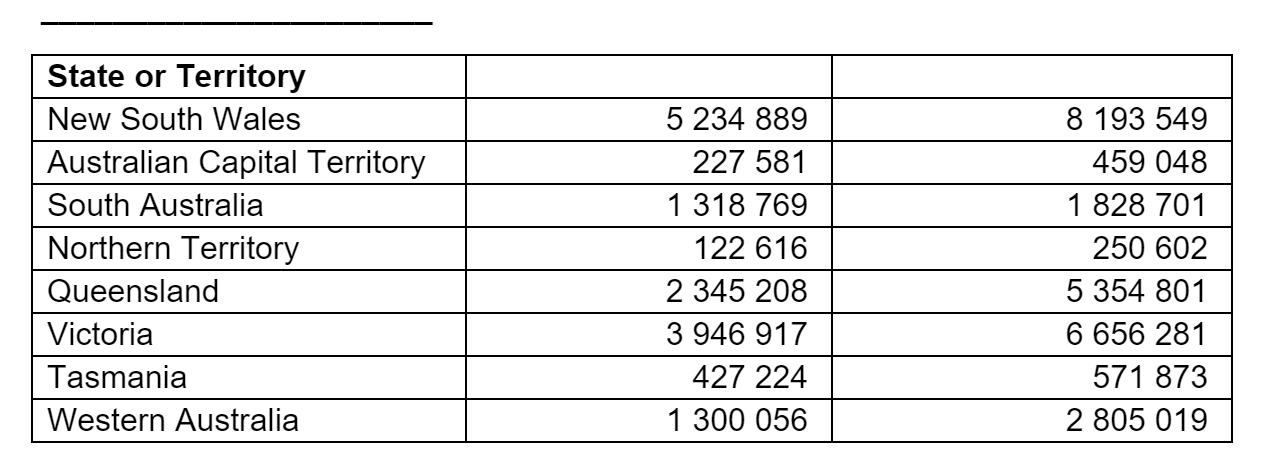 Image 4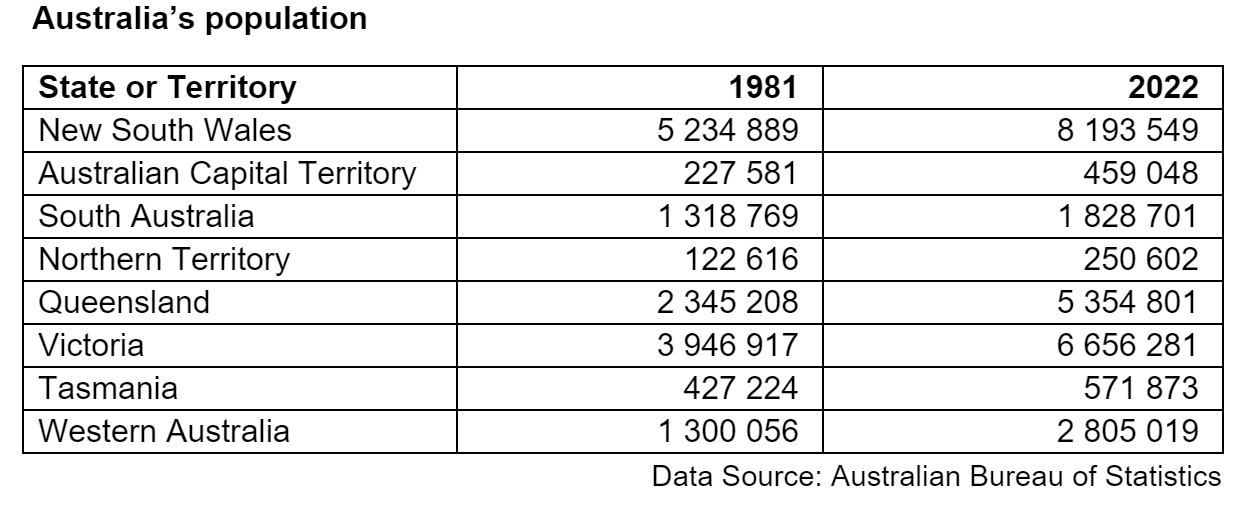 Resource 10: Population dataData sourced from Worldometer (2023)Resource 11: Australia’s population by state or territory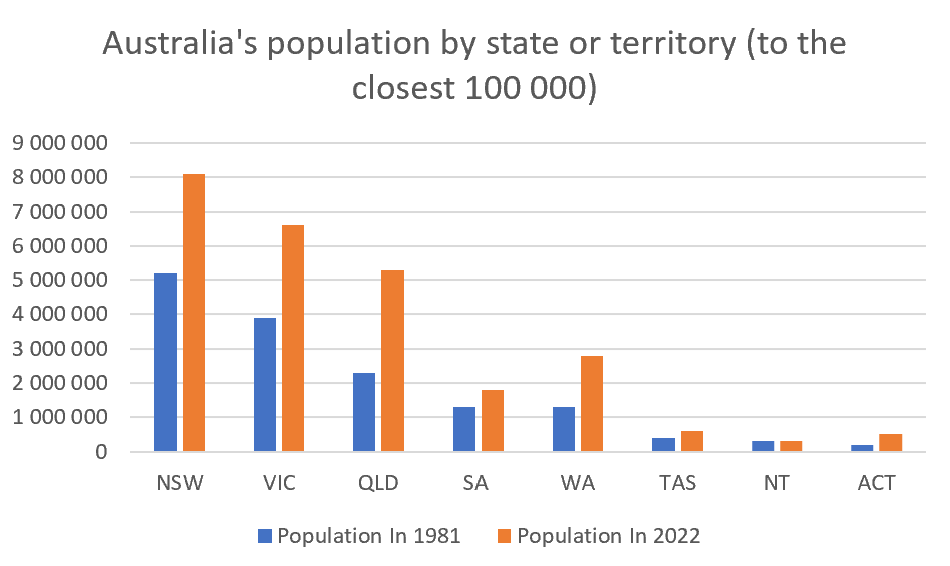 Data sourced from Australian Bureau of StatisticsResource 12: Example timeline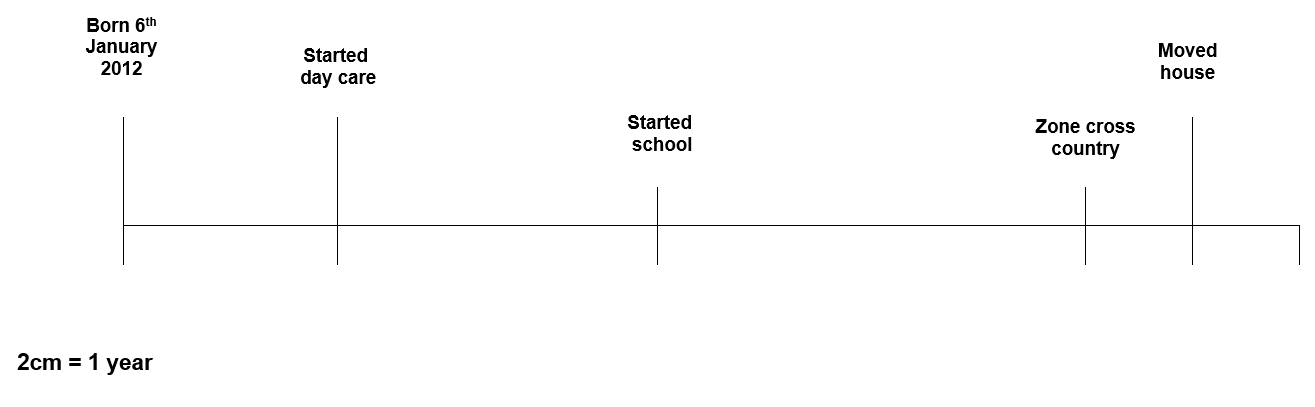 Resource 13: Australian gold rush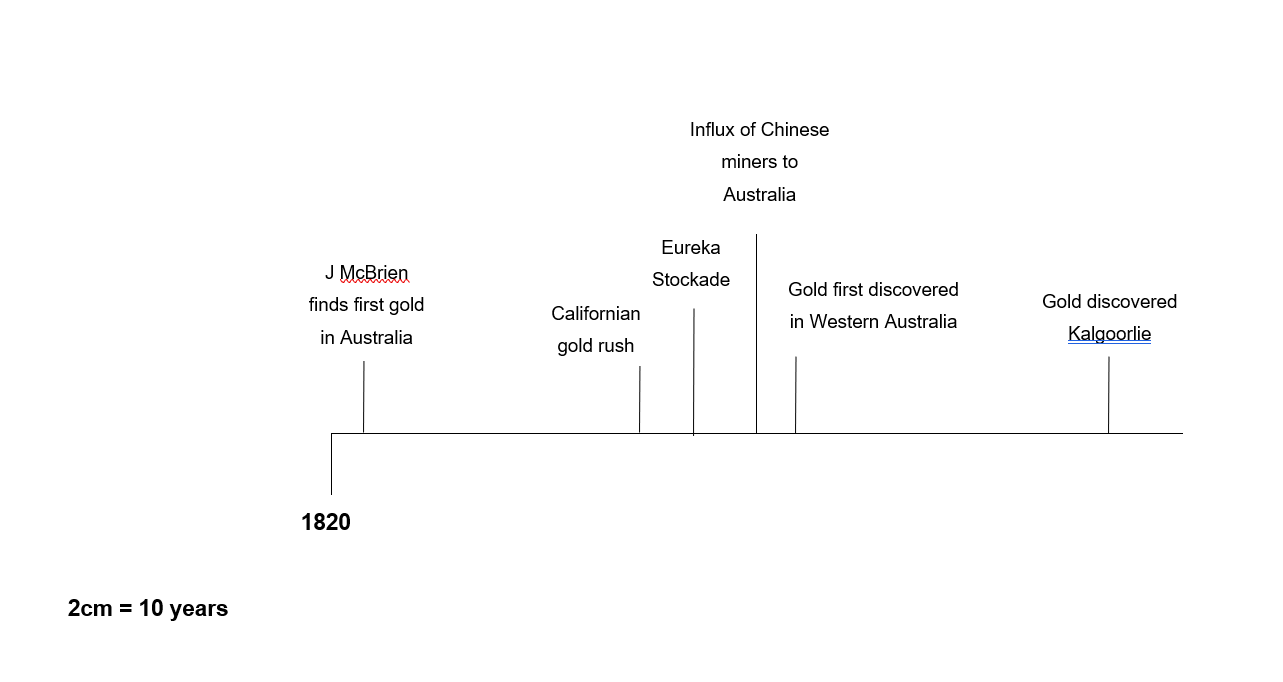 Resource 14: Temperature in Australia over time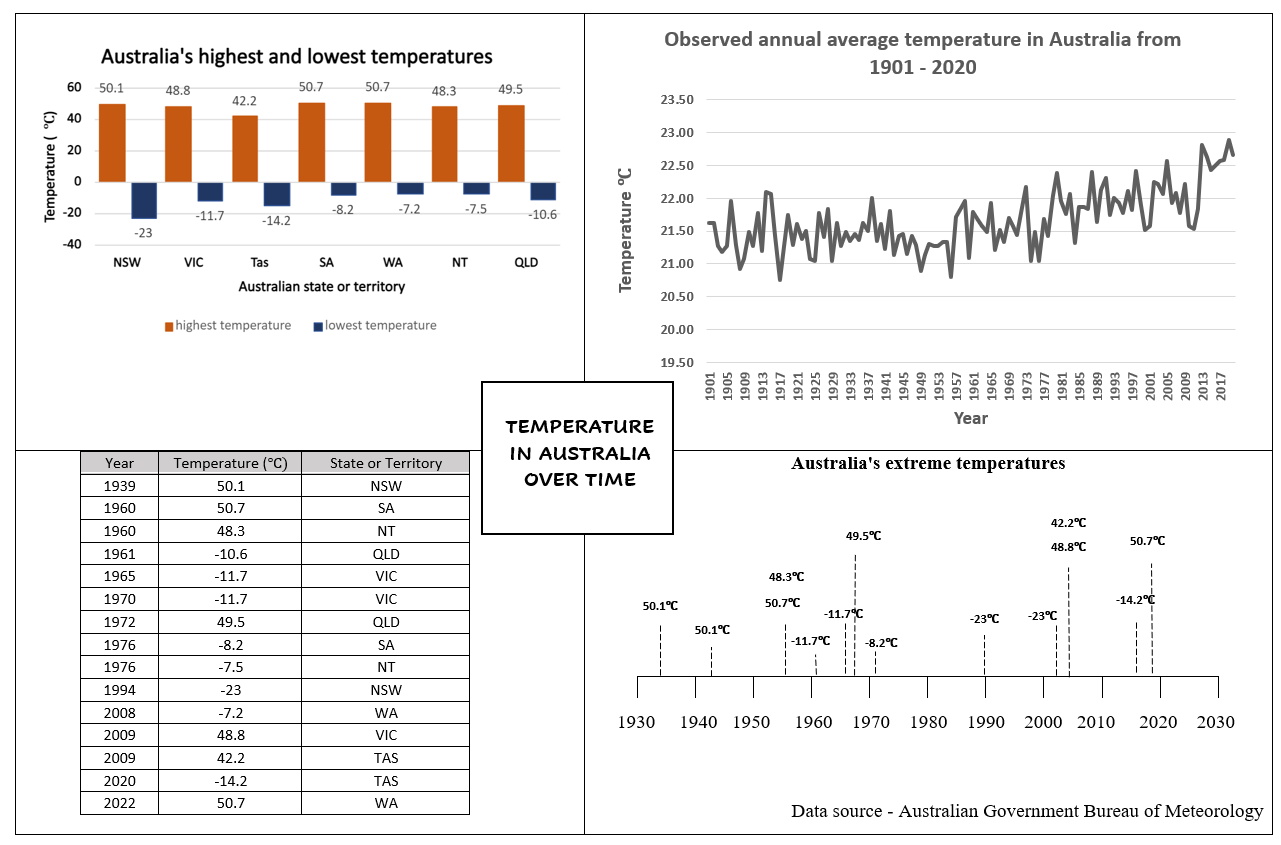 Resource 15: Triple Venn diagram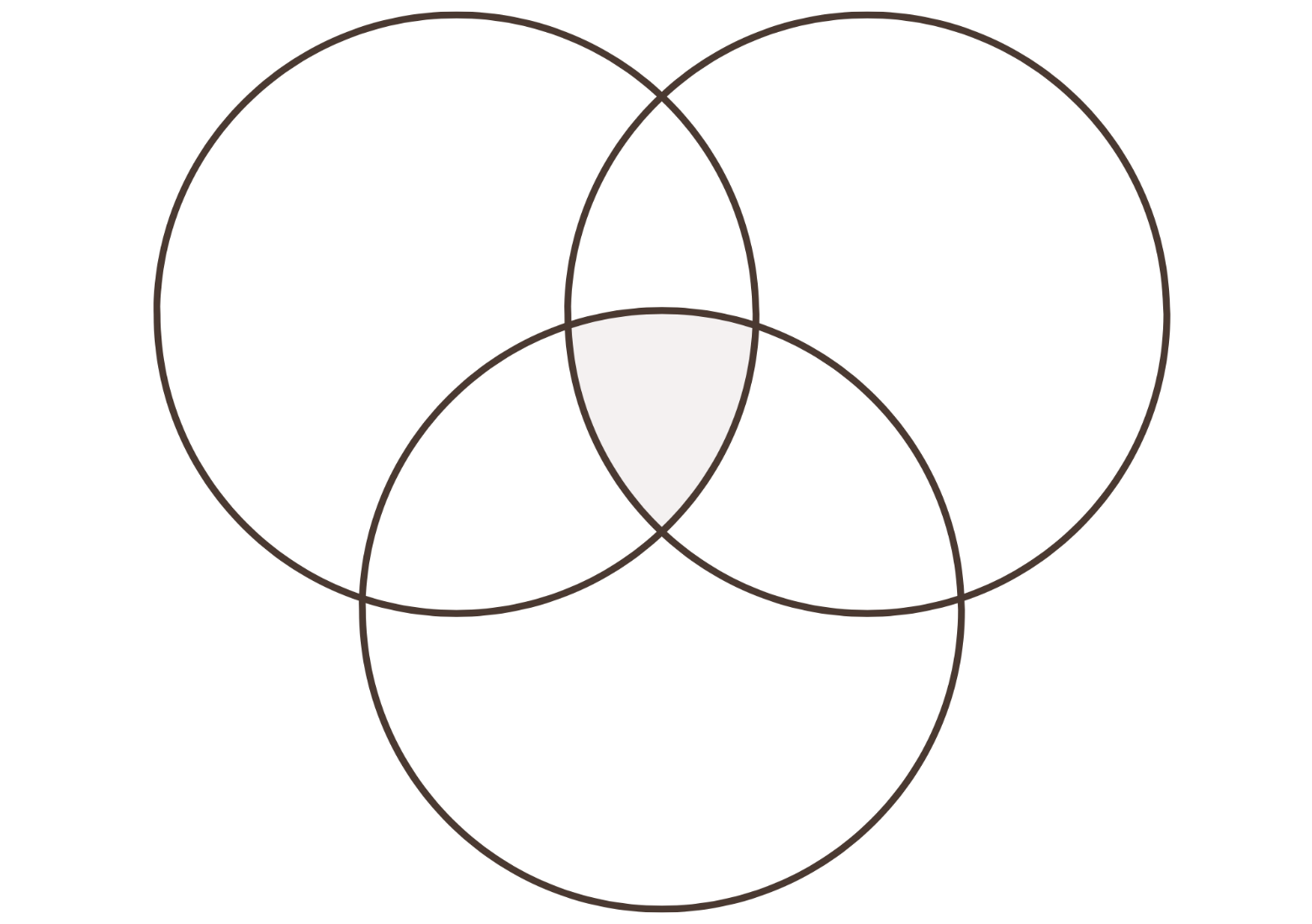 Resource 16: Extreme temperatures recorded as integersResource 17: Which one doesn’t belong?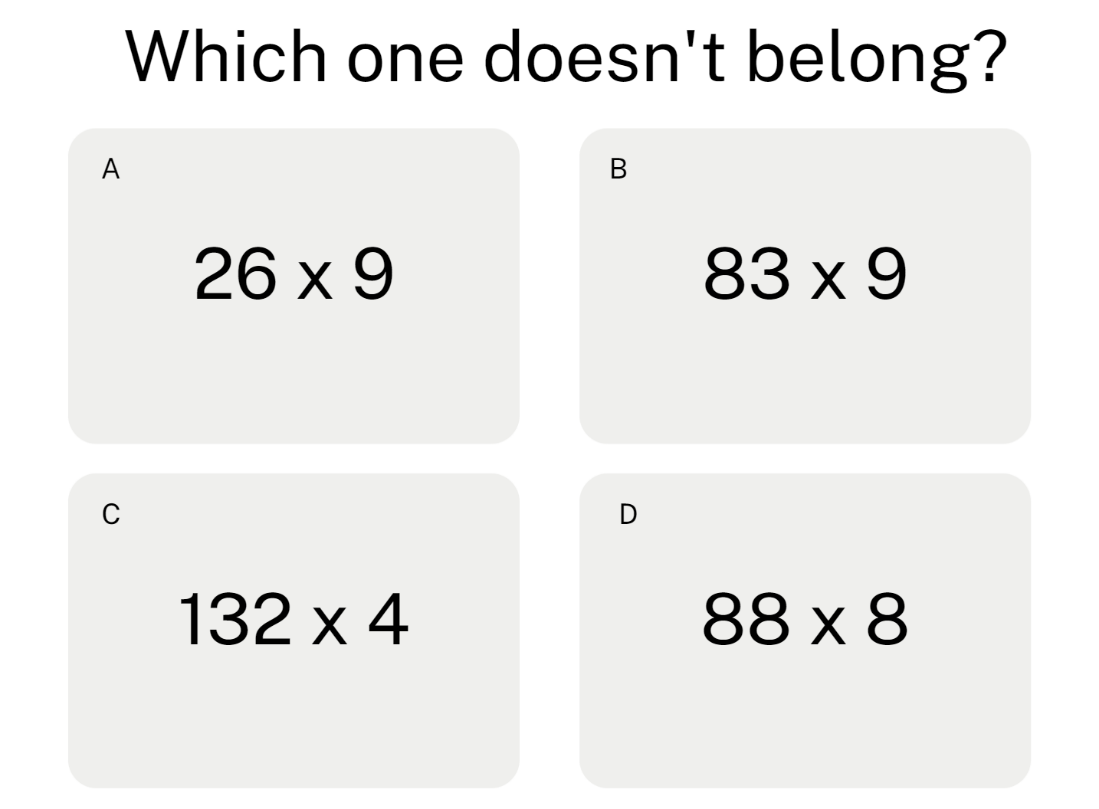 Resource 18: Unlabelled line graph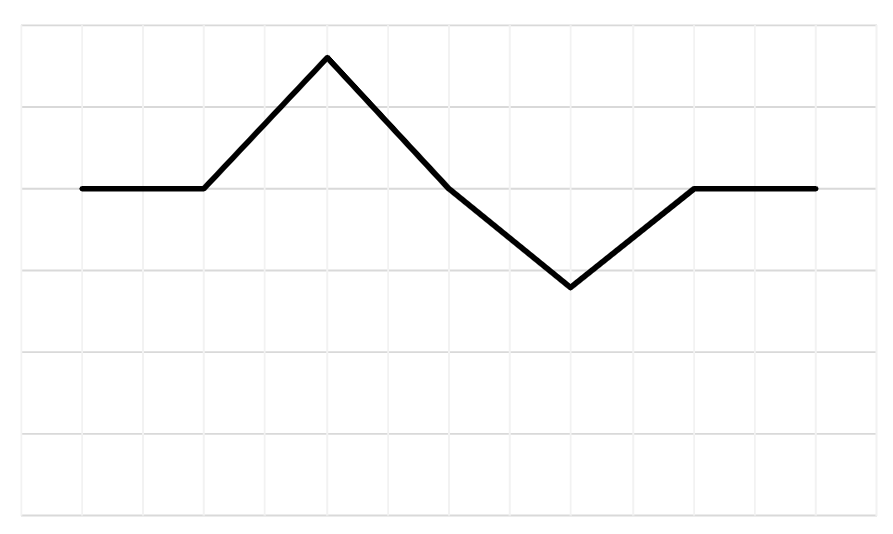 Resource 19: Table of data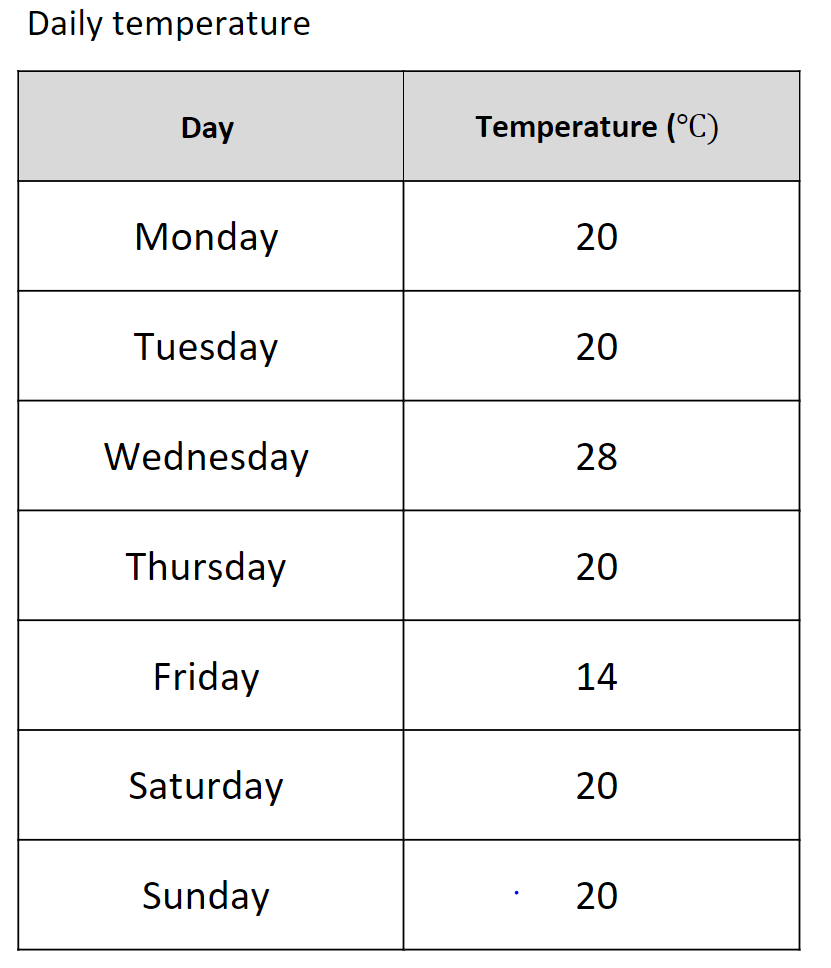 Resource 20: Solar system distances graph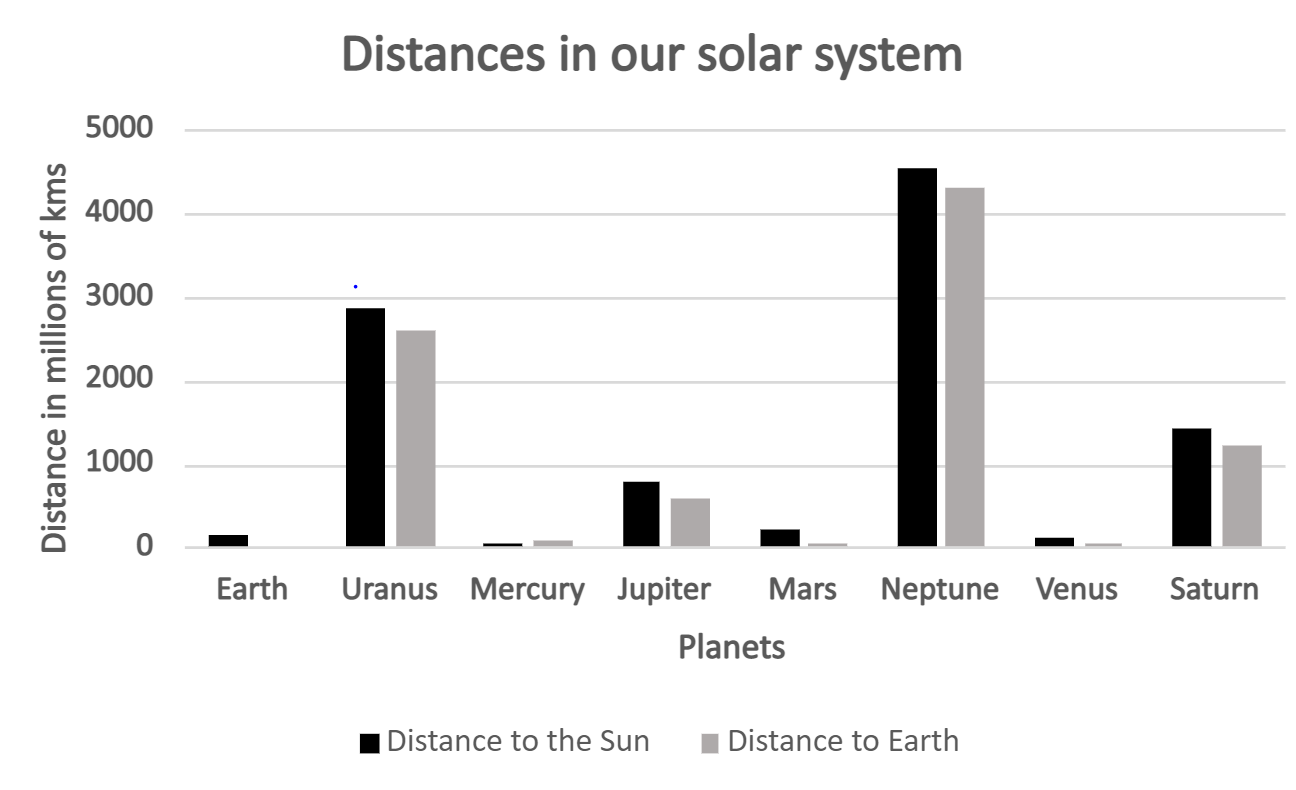 Data sourced from NASA (2023)Resource 21: Solar system distances tableData sourced from NASA (2023)Resource 22: Melting ice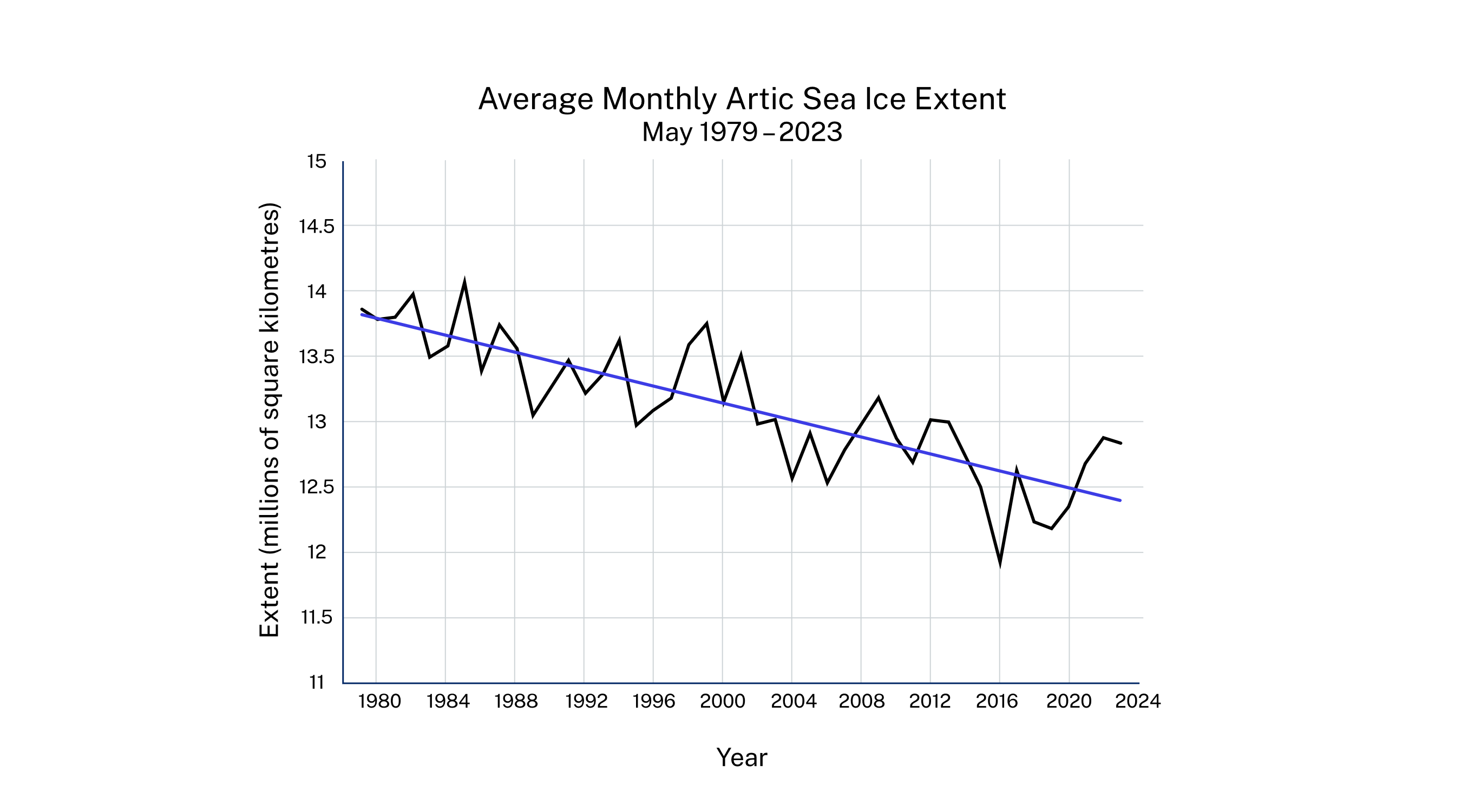 Data sourced from National Snow and Ice Data Center (2023)Resource 23: Misleading graphs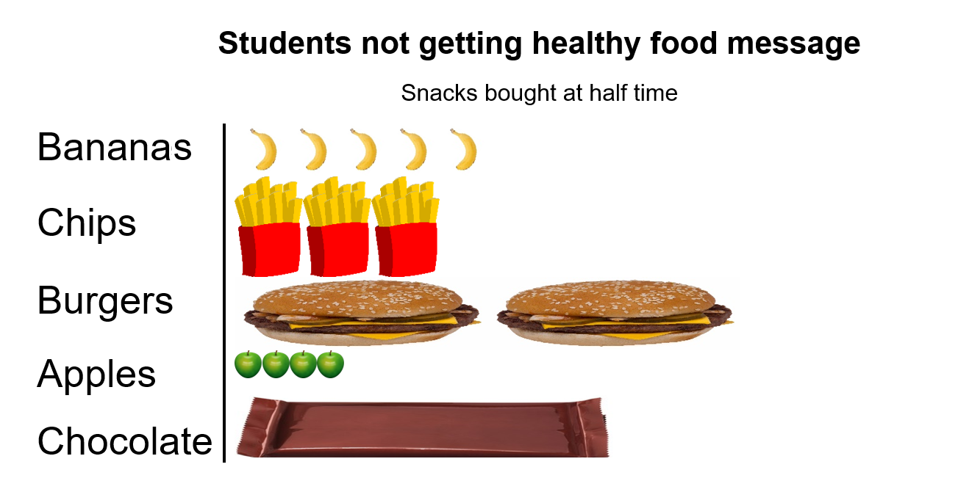 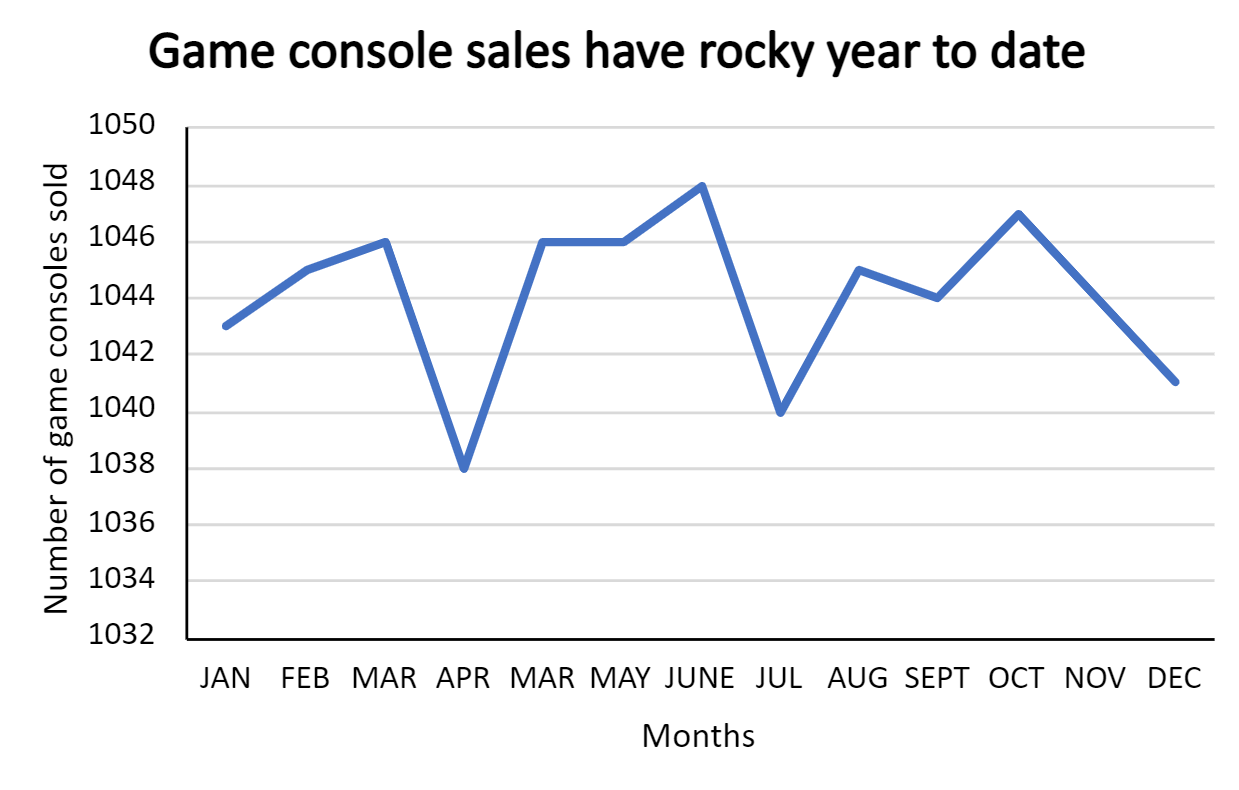 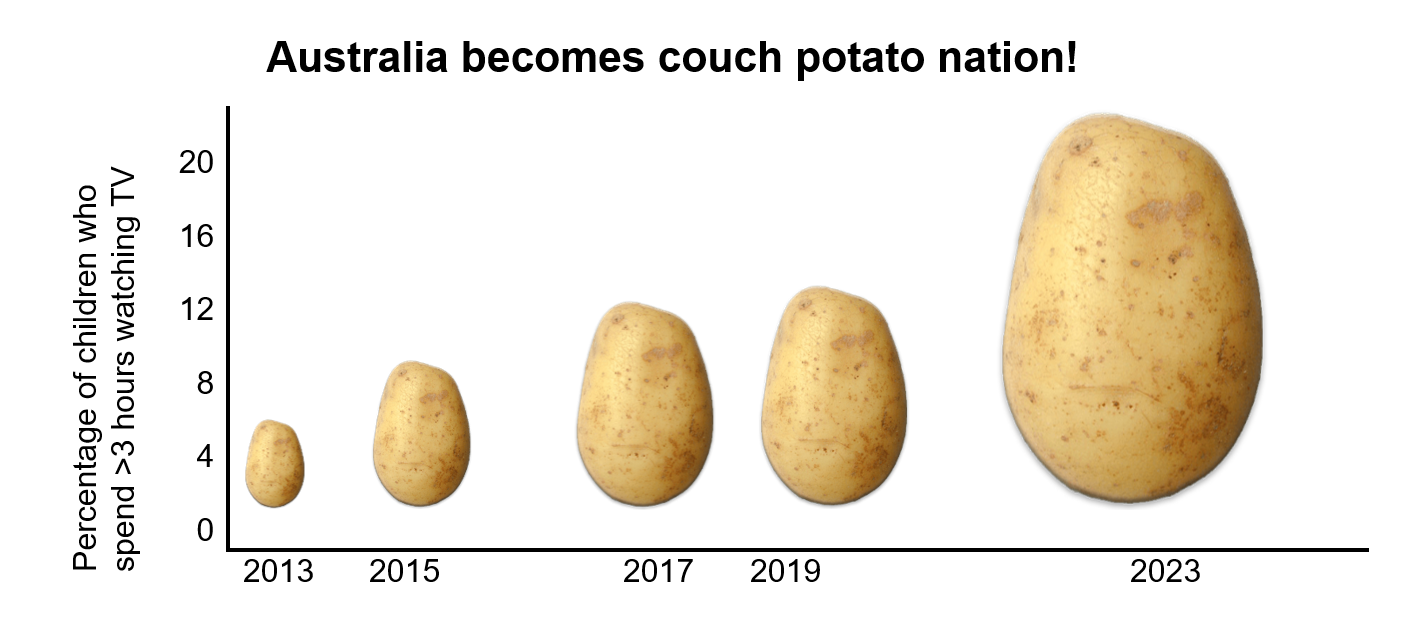 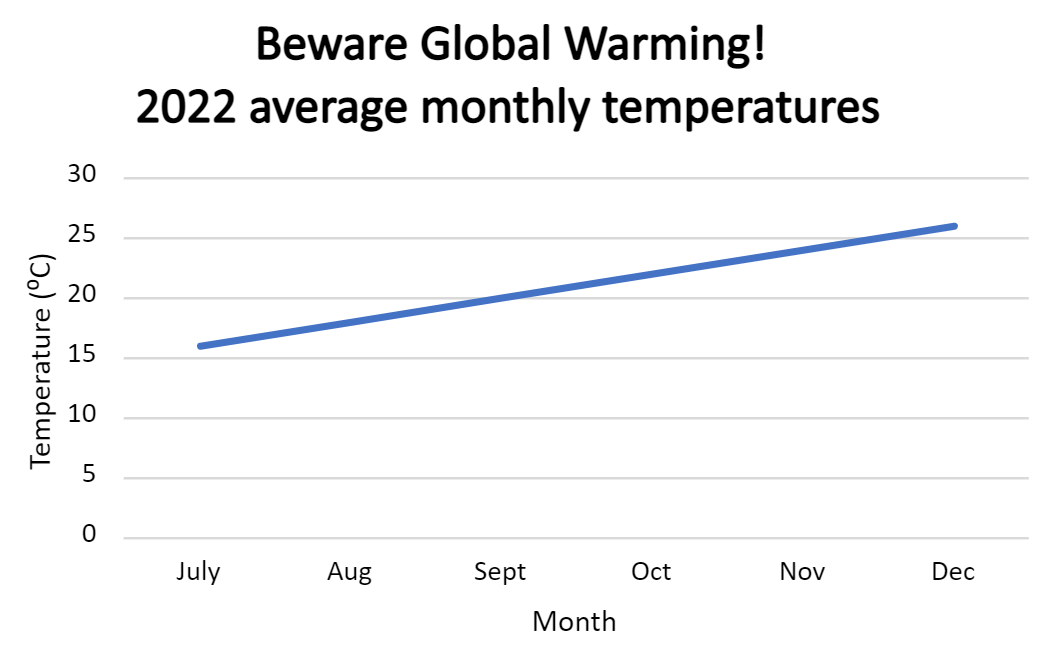 Syllabus outcomes and contentThe table below outlines the syllabus outcomes and range of relevant syllabus content covered in this unit. Content is linked to National Numeracy Learning Progression version (3).Mathematics K–10 Syllabus © NSW Education Standards Authority (NESA) for and on behalf of the Crown in right of the State of New South Wales, 2022.ReferencesThis resource contains NSW Curriculum and syllabus content. The NSW Curriculum is developed by the NSW Education Standards Authority. This content is prepared by NESA for and on behalf of the Crown in right of the State of New South Wales. The material is protected by Crown copyright.Please refer to the NESA Copyright Disclaimer for more information https://educationstandards.nsw.edu.au/wps/portal/nesa/mini-footer/copyright.NESA holds the only official and up-to-date versions of the NSW Curriculum and syllabus documents. Please visit the NSW Education Standards Authority (NESA) website https://educationstandards.nsw.edu.au/ and the NSW Curriculum website https://curriculum.nsw.edu.au/home.Mathematics K–10 Syllabus © NSW Education Standards Authority (NESA) for and on behalf of the Crown in right of the State of New South Wales, 2022.National Numeracy Learning Progression © Australian Curriculum, Assessment and Reporting Authority (ACARA) 2010 to present, unless otherwise indicated. This material was downloaded from the Australian Curriculum website (National Literacy Learning Progression) (accessed 31 August 2023) and was not modified.Australian Government Department of Education (2020) ‘Data: Making Decisions’, Teaching resources, reSolve: Maths by Inquiry website, accessed 18 June 2023.Australian Sports Commission (2023) ‘AusPlay National data tables – January 2022 to December 2022’, Clearinghouse for Sport website, accessed 21 June 2023.Commonwealth of Australia (2023) National, state and territory population, Australian Bureau of Statistics website, accessed 21 June 2023.Commonwealth of Australia (2023) Rainfall and temperature records, Australian Bureau of Meteorology website, accessed 21 June 2023.Diezmann C, Lowrie T, Sugars L and Logan T (2009) ‘The Visual Side to Numeracy: Students' Sensemaking with Graphics’, Australian Primary Mathematics Classroom, 16–20.NASA (2023) ‘Planetary fact sheet’, NASA website, accessed 21 June 2023.National Snow and Ice Data Center (2023) Artic Sea Ice News and Analysis, National Snow and Ice Data Center website, accessed 21 June 2023.New Zealand Ministry of Education (n.d.) ‘Data Distortion’, Resource Finder, NZ Maths website, accessed 16 June 2023.New Zealand Ministry of Education (n.d.) ‘Discussing Data’, Resource Finder, NZ Maths website, accessed 15 June 2023.New Zealand Ministry of Education (n.d.) ‘Planning a statistical investigation (Level 3)’, Resource Finder, NZ Maths website, accessed 14 June 2023.State of New South Wales (Department of Education) (n.d.) ‘Let's talk 2 – number talk (15 x 9) Stage 3’, Mathematics K-6 resources, NSW Department of Education website, accessed 15 June 2023.State of New South Wales (Department of Education) (n.d.) 'Reaction time test’, Mathematics K-6 resources, NSW Department of Education website, accessed 14 June 2023.Sullivan P and Lilburn P (2017) Open-ended Maths Activities: Using ‘Good’ Questions to Enhance Learning in Mathematics, Revised edn, Oxford University Press ANZ, Great Britain.Worldometers.info (n.d.) ‘Countries in the world by population (2023)’, Population by Country, Worldometers.info website, accessed 21 June 2023.Stanford Graduate School of Education (2020) Melting Arctic Ice [PDF 330 KB], youcubed, accessed 4 September 2023.© State of New South Wales (Department of Education), 2023The copyright material published in this resource is subject to the Copyright Act 1968 (Cth) and is owned by the NSW Department of Education or, where indicated, by a party other than the NSW Department of Education (third-party material).Copyright material available in this resource and owned by the NSW Department of Education is licensed under a Creative Commons Attribution 4.0 International (CC BY 4.0) license.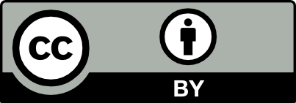 This license allows you to share and adapt the material for any purpose, even commercially.Attribution should be given to © State of New South Wales (Department of Education), 2023.Material in this resource not available under a Creative Commons license:the NSW Department of Education logo, other logos and trademark-protected materialmaterial owned by a third party that has been reproduced with permission. You will need to obtain permission from the third party to reuse its material.Links to third-party material and websitesPlease note that the provided (reading/viewing material/list/links/texts) are a suggestion only and implies no endorsement, by the New South Wales Department of Education, of any author, publisher, or book title. School principals and teachers are best placed to assess the suitability of resources that would complement the curriculum and reflect the needs and interests of their students.If you use the links provided in this document to access a third-party's website, you acknowledge that the terms of use, including licence terms set out on the third-party's website apply to the use which may be made of the materials on that third-party website or where permitted by the Copyright Act 1968 (Cth). The department accepts no responsibility for content on third-party websites.LessonContentDuration and resourcesLesson 1Daily number sense learning intention:recognise and represent numbers in the millionsLesson core concept: data is more than a combination of numbers and graphics.Core concept learning intentions:pose and refine questions to construct a surveycollect discrete data by conducting a surveyLesson duration: 70 minutesResource 1: Slow reveal graphResource 2: Data cycleResource 3: Checklist for survey question developmentResource 4: Two stars and a wishWebsite: AusPlay Focus on Participation by AgeVideo: Gathering data with Microsoft Forms (4:10)Video: Gathering data with Google Forms (4:30)Devices with internet connection and either Google Forms or Microsoft FormsWriting materialsLesson 2Daily number sense learning intention:recognise, represent and round numbers in the millionsLesson core concept: mathematicians collect and record data.Core concept learning intentions:collect categorical and discrete numerical data by observationcompare and order decimal numbers to 3 decimal placesLesson duration: 70 minutesResource 5: Ruler drop reaction time chartInteractive: Reaction TimerDevice with internet connection30 cm rulersWriting materialsLesson 3Daily number sense learning intention:order numbers in the millionsLesson core concept: mathematicians organise and present data in different ways.Core concept learning intentions:recognise which types of data display are appropriate to represent dataconstruct many-to-one scale column graphsLesson duration: 70 minutesResource 2: Data cycleResource 6: Number cardsResource 7: Line graph exampleResource 8: Data investigationGrid paperWriting materialsLesson 4Daily number sense learning intention:teacher-identified task based on student needsLesson core concept: data is represented in different ways for different purposes.Core concept learning intentions:recognise, represent and order numbers in the millionscreate many-to-one scale column graphs with the use of digital technologiesinterpret side-by-side column graphs for 2 categorical variablesLesson duration: 70 minutesResource 9: Slow reveal tableResource 10: Population dataResource 11: Australian population by state or territoryUsing digital tools to create graphical displays [DOCX 490KB]Devices with Microsoft Excel or Google SheetsWriting materialsLesson 5Daily number sense learning intention:use mental and informal written strategies to solve multiplication problemsLesson core concept: data can help conceptualise events in history.Core concept learning intentions:construct a timelineinterpret data on a timelineLesson duration: 65 minutesResource 12: Example timelineResource 13: Australian gold rushVideo: Let's talk 2: number talk (15 x 9) Stage 3 video (6:15)30 cm rulersWriting materialsLesson 6Daily number sense learning intention:use partitioning and place value to multiply 2-digit numbers by one-digit numbersLesson core concept: data is represented in different ways for different purposes.Core concept learning intentions:interpret and compare different data displayslocate and represent negative integers on a number lineLesson duration: 70 minutesResource 14: Temperature in Australia over timeResource 15: Triple Venn diagramResource 16: Extreme temperatures recorded as integersGame: Goat bustersWebsite: Eyes on the Earth30 cm rulersDevices with internet accessWriting materialsLesson 7Daily number sense learning intention:use partitioning and place value to multiply 2- and 3-digit numbers by one-digit numbersLesson core concept: data can be described in terms of its distribution.Core concept learning intentions:interpret and compare different displays in terms of the shape of the distribution, including the range and the moderecognise, represent and order numbers in the millionsLesson duration: 70 minutesResource 17: Which one doesn’t belong?Resource 18: Unlabelled line graphResource 19: Table of dataResource 20: Solar system distances graphResource 21: Solar system distances tableIndividual whiteboardsWhiteboard markersWriting materialsLesson 8Daily number sense learning intention:teacher-identified task based on student needsLesson core concept: statistical reasoning helps mathematicians interpret and make inferences about information.Core concept learning intention:identify sources of possible bias and misleading representation of data in the mediaLesson duration: 70 minutesResource 22: Melting iceResource 23: Misleading graphsUsing digital tools to create graphical displays [DOCX 490KB]Devices with Microsoft Excel or Google SheetsWriting materialsDaily number sense learning intentionDaily number sense success criteriaStudents are learning to:recognise and represent numbers in the millions.Students can:read and represent numbers greater than 10 million.Assessment opportunitiesLinksWhat to look for:Can students read and represent numbers greater than 10 million? [MAO-WM-01, MA3-RN-01]Links to National Numeracy Learning Progressions (NNLP):NPV6, NPV7.Core concept learning intentionsCore concept success criteriaStudents are learning to:pose and refine questions to construct a surveycollect discrete data by conducting a survey.Students can:pose questions in a survey to collect data on the matter of interestrefine survey questions based on feedback.Too hard?Too easy?Students cannot pose questions to construct a survey.Provide students a bank of questions to choose from.Brainstorm questions as a class.Students can pose questions to construct a survey.Create a second survey with questions about a different school-based activity.Students administer their survey across multiple classes in the school and present a summary of the data to the principal.Assessment opportunitiesLinksWhat to look for:Can students pose and refine questions to collect discrete data through a survey? [MAO-WM-01, MA3-DATA-01]Links to National Numeracy Learning Progressions (NNLP):IRD3, IRD4, IRD5.Daily number sense learning intentionDaily number sense success criteriaStudents are learning to:recognise, represent and round numbers in the millions.Students can:read and write numbers in the millions using the place value grouping of ones, tens and hundredsround numbers to the nearest million.Assessment opportunitiesLinksWhat to look for:Can students read and write numbers in the millions using the place value grouping of ones, tens and hundreds? [MAO-WM-01, MA3-RN-01]Can students round numbers to the nearest million? [MAO-WM-01, MA3-RN-01]Links to National Numeracy Learning Progressions (NNLP):NPV6, NPV7.Core concept learning intentionsCore concept success criteriaStudents are learning to:collect categorical and discrete numerical data by observationcompare and order decimal numbers to 3 decimal places.Students can:collect data from observation and record it in a tablerecord and order numbers to 3 decimal places.Too hard?Too easy?Students cannot order reaction times and position them on a number line.Students order reaction times to one or 2 decimal places.Provide a structured number line.Students can order reaction times and position them on a number line.Students complete the reaction test again and add the additional times to their number line.Students use an online reaction time test and compare results with the ruler drop test, justifying their findings.Assessment opportunitiesLinksWhat to look for:Can students collect data by observation and record it in a table? [MAO-WM-01, MA3-DATA-01]Can students compare, order and represent decimals? [MAO-WM-01, MA3-RN-01]Links to National Numeracy Learning Progressions (NNLP):IRD3NPV7, NPV8.Links to suggested Interview for Student Reasoning (IfSR) tasks:IfSR-PT: 1A.5, 1A.7IfSR-AT: 4B.1IfSR-NP: 4D.6.Daily number sense learning intentionDaily number sense success criteriaStudents are learning to:order numbers in the millions.Students can:arrange numbers in the millions in ascending and descending order.Assessment opportunitiesLinksWhat to look for:Can students arrange numbers in the millions in ascending and descending order? [MAO-WM-01, MA3-RN-01]Links to National Numeracy Learning Progressions (NNLP):NPV6, NPV7.Core concept learning intentionsCore concept success criteriaStudents are learning to:recognise which types of data display are appropriate to represent dataconstruct many-to-one scale column graphs.Students can:identify appropriate data displays to represent datacreate many-to-one scale column graphdetermine an appropriate scale to represent data.Too hard?Too easy?Students cannot recognise which type of data display is appropriate to represent data.State the type of data represented in each example. For example, categorical or continuous numerical data.Provide prompts to support student reasoning.Students can recognise which type of data display is appropriate to represent data.Students create their own set of representations to add to the resource.Students swap their representations and determine which display is most appropriate to represent the data and why.Too hard?Too easy?Students cannot create a many-to-one scale column graph.Students graph data for less peers.Students create the graph on a paper template with a pre-recorded scale on the y-axis.Students can create a many-to-one scale column graph.Students use the same data to make a horizontal column graph.Students develop 5 questions about their graph and swap with another group to answer them.Assessment opportunitiesLinksWhat to look for:Can students identify appropriate data displays to represent data? [MAO-WM-01, MA3-DATA-01]Can students create a many-to-one scale column graph? [MAO-WM-01, MA3-DATA-01]Links to National Numeracy Learning Progressions (NNLP):IRD3.Core concept learning intentionsCore concept success criteriaStudents are learning to:recognise, represent and order numbers in the millionscreate many-to-one scale column graphs with the use of digital technologiesinterpret side-by-side column graphs for 2 categorical variables.Students can:name and order numbers in the millionscreate a many-to-one scale column graph with digital technologiesinterpret side-by-side column graphs.Too hard?Too easy?Students cannot read and order numbers in the millions.Round each number to the nearest thousand and students order the numbers.Reduce the number of states listed in the table.Students can read and order numbers in the millions.Students round each number to the nearest thousand.Students predict each state’s population in 2063.Assessment opportunitiesLinksWhat to look for:Can students name and order numbers in the millions? [MAO-WM-01, MA3-RN-01]Can students construct many-to-one scale column graphs? [MAO-WM-01, MA3-DATA-01]Can students interpret side-by-side column graphs? [MAO-WM-01, MA3-DATA-02]Links to National Numeracy Learning Progressions (NNLP):NPV7, IRD3, IRD5.Daily number sense learning intentionDaily number sense success criteriaStudents are learning to:use mental and informal written strategies to solve multiplication problems.Students can:choose, apply and evaluate mental and written multiplication strategies.Assessment opportunitiesLinksWhat to look for:Can students choose, apply and evaluate mental and written multiplication strategies? [MAO-WM-01, MA3-MR-01]Links to National Numeracy Learning Progressions (NNLP):MuS7.Links to suggested Interview for Student Reasoning (IfSR) tasks:IfSR-MT: 3A.1, 3A.2, 3A.3, 3A.4.Core concept learning intentionsCore concept success criteriaStudents are learning to:construct a timelineinterpret data on a timeline.Students can:draw an accurate timeline using an appropriate scaleinterpret data on a timeline using the given scale.Too hard?Too easy?Students cannot create a timeline with an appropriate scale.Give students a timeline with year intervals already marked.Students add fewer major events to their timeline.Students can create a timeline with an appropriate scale.Students add more events to their timeline.Students create a timeline for a famous person’s life.Assessment opportunitiesLinksWhat to look for:Can students draw an accurate timeline using an appropriate scale? [MAO-WM-01, MA3-DATA-01]Can students interpret data on a timeline using the given scale? [MAO-WM-01, MA3-DATA-02]Links to National Numeracy Learning Progressions (NNLP):MeT4, IRD4.Daily number sense learning intentionDaily number sense success criteriaStudents are learning to:use partitioning and place value to multiply 2-digit numbers by one-digit numbers.Students can:use the area model to multiply 2-digit numbers by one-digit numbers.Assessment opportunitiesLinksWhat to look for:Can students use the area model to multiply 2-digit numbers by one-digit numbers? [MAO-WM-01, MA3-MR-01]Links to National Numeracy Learning Progressions (NNLP):MuS6, MuS7.Links to suggested Interview for Student Reasoning (IfSR) tasks:IfSR-MT: 3A.1, 3A.2, 3A.3.Core concept learning intentionsCore concept success criteriaStudents are learning to:interpret and compare different data displayslocate and represent negative integers on a number line.Students can:compare and interpret data presented in tables, column graphs and line graphsrepresent negative numbers on a number line.Too hard?Too easy?Students cannot interpret and compare different data displays.Compare 2 displays and use a double Venn diagram.Provide interpretation questions for students to answer rather than script.Students can interpret and compare different data displays.Predict the average annual temperature over the next 10 years and continue the line graph.Predict which state or territory will next break its record for the lowest or highest temperature and why.Too hard?Too easy?Students cannot record negative integers on a number line.Provide a structured number line with marked intervals of 10 from −30 to 50.Students record only the positive or negative integers on the number line.Students can record negative integers on a number line.Use the number line to calculate the difference between the positive and negative temperature for each state.Order the states from highest temperature to lowest temperature.Assessment opportunitiesLinksWhat to look for:Can students interpret and compare different data displays, such as line graphs, side-by-side column graphs, tables and timelines? [MAO-WM-01, MA3-DATA-02]Can students locate and represent negative integers on a number line? [MAO-WM-01, MA3-RN-01]Links to National Numeracy Learning Progressions (NNLP):IRD3, NPV9.Daily number sense learning intentionDaily number sense success criteriaStudents are learning to:use partitioning and place value to multiply 2- and 3-digit numbers by one-digit numbers.Students can:use strategies, such as partitioning and the area model, to multiply 2- and 3-digit numbers by one-digit numbers.Assessment opportunitiesLinksWhat to look for:Can students use strategies such as partitioning and the area model to multiply 2- and 3-digit numbers by one-digit numbers? [MAO-WM-01, MA3-MR-01]Links to National Numeracy Learning Progressions (NNLP):MuS6, MuS7.Links to suggested Interview for Student Reasoning (IfSR) tasks:IfSR-MT: 3A.1, 3A.2, 3A.3.Core concept learning intentionsCore concept success criteriaStudents are learning to:interpret and compare different displays in terms of the shape of the distribution, including the range and the moderecognise, represent and order numbers in the millions.Students can:calculate the range and mode of a datasetorder and round numbers in the millions.Too hard?Too easy?Students cannot interpret data in a side-by-side column graph.Students answer questions about one category of data.Provide dataset about a fewer number of planets.Students can interpret data in a side-by-side column graph.Students calculate distance between each planet.Students identify the planets which are closer to the Earth than they are to the Sun.Assessment opportunitiesLinksWhat to look for:Can students calculate the range and mode of a dataset? [MAO-WM-01, MA3-DATA-02]Can students name and order numbers in the millions? [MAO-WM-01, MA3-RN-01]Can students round numbers in the millions to a specified place value? [MAO-WM-01, MA3-RN-01]Links to National Numeracy Learning Progressions (NNLP):IRD5, NPV6, NPV7.Core concept learning intentionsCore concept success criteriaStudents are learning to:identify sources of possible bias and misleading representation of data in the media.Students can:identify sources of possible bias in data representationsidentify potentially misleading data representations.Effective data representations in the mediaMisleading data representations in the mediaaccurately represent the whole datasetgrab the reader’s attentionmake text more interestingshow trends or changesare easy to readhave a title and labelsuses colour or patterns to show differencesuse incorrect displays for the data typemanipulate the axes or scaleuse uneven intervals on the axesleave out relevant datahave axes not starting at zerohave missing units or axes labelsexaggerate or minimise differences between numerical valuesToo hard?Too easy?Students cannot identify sources of possible bias and misleading representation of data.Students identify which elements of the graph are misleading and explain why.Provide simplified data representations with only one misleading element.Students can identify sources of possible bias and misleading representation of data.Students examine current media and advertising material for real-life examples of misleading data.Students create and conduct a survey that will provide biased data.Assessment opportunitiesLinksWhat to look for:Can students identify sources of possible bias in representations of data in the media? [MAO-WM-01, MA3-DATA-02]Can students identify misleading representations of data in the media? [MAO-WM-01, MA3-DATA-02]Links to National Numeracy Learning Progressions (NNLP):IRD4, IRD5, IRD6.0–4 years5–8 years9–11 years12–14 yearsTotalSwimming680 800642 800332 900153 3001 809 800Gymnastics183 800247 300104 50058 400594 100Football/soccer98 900295 000174 900179 400748 200Distance (cm)Time (seconds)Distance (cm)Time (seconds)10.45160.18120.064170.18630.078180.19240.09190.19750.101200.20260.111210.20770.12220.21280.128230.21790.136240.221100.143250.226110.15260.23120.156270.235130.163280.239140.169290.243150.175300.247CountryPopulationAustralia25 498 884Bangladesh164 689 383Brazil212 559 417Ethiopia114 963 588Germany83 783 942Indonesia273 523 615Iran83 992 949Mexico128 932 553Pakistan220 892 340Philippines109 581 078Russia145 934 462Turkey84 333 067USA331 002 651Vietnam97 338 579YearTemperature (°C)State or Territory193950NSW196051SA196048NT1961-11QLD1965-12VIC1970-12VIC197250QLD1976-8SA1976-8NT1994-23NSW2008-7WA200949VIC200942TAS2020-14TAS202251WAPlanetDistance to the Sun (km)Distance to Earth (km)4 530 000 0004 311 020 0001 437 000 0001 204 280 000Mercury57 000 00082 500 000780 000 000591 970 000Mars228 000 00055 650 0002 871 000 0002 586 880 000Venus108 000 00039 790 000149 000 0000Outcomes and content12345678Represents numbers A: Whole numbers: Recognise, represent and order numbers in the millionsMAO-WM-01, MA3-RN-01Name millions using the place value grouping of ones, tens and hundredsxxxArrange numbers in the millions in ascending and descending order using place valuexxxRound numbers to a specified place valuexxRepresents numbers A: Decimals and percentages: Recognise that the place value system can be extended beyond hundredthsMAO-WM-01, MA3-RN-02Express thousandths as decimalsxInterpret decimal notation for thousandthsxIndicate the place value of digits in decimal numbers of up to 3 decimal placesxRepresents numbers A: Decimals and percentages: Compare, order and represent decimalsMAO-WM-01, MA3-RN-02Compare and order decimal numbers of up to 3 decimal placesxInterpret zero digit(s) at the end of a decimalxPlace decimal numbers of up to 3 decimal places on a number linexRepresents numbers B: Whole numbers: Locate and represent integers on a number lineMAO-WM-01, MA3-RN-01Recognise the location of negative whole numbers in relation to zero and place them on a number linexUse the term integers to describe positive and negative whole numbers and zeroxInterpret integers in everyday contextsxMultiplicative relations A: Use partitioning and place value to multiply 2-, 3- and 4-digit numbers by one-digit numbersMAO-WM-01, MA3-MR-01Use mental strategies to multiply one-digit numbers by 10, 100, 1000 and their multiplesxxxUse informal written strategies such as the area model to solve multiplication and division problemsxxxUse the distributive property with the area model to partition numbers in representing multiplication problemsxxxUse the distributive property with partial products to solve problems by multiplying the hundreds, then the tens and then the onesxxxData A: Collect categorical and discrete numerical data by observation or surveyMAO-WM-01, MA3-DATA-01Pose and refine questions to construct a survey to obtain categorical or discrete numerical data about a matter of interestxxCollect ordinal or nominal categorical data, and discrete numerical data through observation or by conducting surveysxxxData A: Choose and use appropriate tables and graphsMAO-WM-01, MA3-DATA-01Tabulate collected data with and without the use of digital technologies such as spreadsheetsxxxRecognise which types of data display are appropriate to represent data (Statistical reasoning)xxDetermine an appropriate scale (horizontal and vertical) to represent the dataxxxConstruct column graphs using a many-to-one scale, with and without the use of digital technologiesxxxDraw an accurate timeline using an appropriate scalexData A: Describe and interpret different datasets in contextMAO-WM-01, MA3-DATA-02Interpret line graphs using the scales on the axesxxDescribe and interpret data presented in tables, column graphs and line graphsxxxxDetermine the total number of data values represented in column graphsxData B: Interpret and compare a range of data displaysMAO-WM-01, MA3-DATA-02Interpret side-by-side column graphs for 2 categorical variablesxxxInterpret data on a timeline using the given scalexInterpret and compare different displays in terms of the shape of the distribution, including the range and the most frequent value (mode)xData B: Interpret data presented in digital media and elsewhereMAO-WM-01, MA3-DATA-02Interpret data representations found in digital media and in factual textsxIdentify sources of possible bias in representations of data in the media (Statistical reasoning)xIdentify misleading representations of data in the mediax